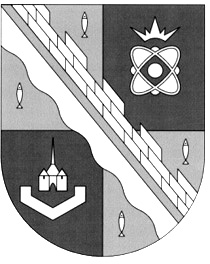 СОВЕТ ДЕПУТАТОВ МУНИЦИПАЛЬНОГО ОБРАЗОВАНИЯСОСНОВОБОРСКИЙ ГОРОДСКОЙ ОКРУГ ЛЕНИНГРАДСКОЙ ОБЛАСТИ(ПЕРВЫЙ СОЗЫВ)Р Е Ш Е Н И Еот 24.10.2006 г.  № 173(в редакции, действующей с 28 июня 2017 года)==================================================================С учетом изменений и дополнений, внесенных:- решением совета депутатов от 02.10.2007 года № 126;- решением совета депутатов от 22.04.2008 года № 63;- решением совета депутатов от 22.04.2008 года № 66;- решением совета депутатов от 28.10.2008 года № 168;- решением совета депутатов от 13.11.2008 года № 182;- решением совета депутатов от 26.11.2008 года № 187;- решением совета депутатов от 15.06.2009 года № 70;- решением совета депутатов от 22.09.2009 года № 103;- решением совета депутатов от 27.10.2009 года № 8;- решением совета депутатов от 22.12.2009 года № 48;- решением совета депутатов от 17.02.2010 года № 13;- решением совета депутатов от 19.08.2010 года № 79;- решением совета депутатов от 30.03.2011 года № 26;- решением совета депутатов от 21.09.2011 года № 95;- решением совета депутатов от 26.06.2013 г. № 105;- решением совета депутатов от 13.11.2013 г. № 155;- решением совета депутатов от 15.10.2014 г. № 4;- решением совета депутатов от 15.10.2014 г. № 5;- решением совета депутатов от 18.11.2014 г.  № 24;- решением совета депутатов от 28.10.2015 г.  № 148;- решением совета депутатов от 02.03.2016 г.  № 20;- решением совета депутатов от 15.11.2016 г.  № 149- решением совета депутатов от 21.02.2017 г.  № 21- решением совета депутатов от 28.06.2017 г.  № 91==================================================================В соответствии с пунктом 5 статьи 41 Устава муниципального образования Сосновоборский городской округ, совет депутатов Сосновоборского городского округаР Е Ш И Л:1. Утвердить Регламент совета депутатов Сосновоборского городского округа (Прилагается).2. Признать утратившим силу со дня вступления в силу настоящего решения:- решение Совета депутатов от 19.12.2005г. N2 «Об утверждении «Порядка избрания главы Сосновоборского городского округа и заместителя председателя Совета депутатов Сосновоборского городского округа»;- решение Совета депутатов от 19.12.2005г. N21 «Об утверждении «Положения о постоянных комиссиях Совета депутатов Сосновоборского городского округа»» (с учетом изменений и дополнений, внесенных решением Совета депутатов N10 от 30.01.2006г.);- решение Совета депутатов от 26.12.2005г. N31 «О формировании постоянных комиссий Совета депутатов Сосновоборского городского округа и распределении между ними вопросов местного значения городского округа» (с учетом изменений и дополнений, внесенных решением Совета депутатов N9 от 30.01.2006г.);- пункт 2 решения Совета депутатов от 19.12.2005г. N5 «О разработке Регламента Совета депутатов Сосновоборского городского округа»;- решение Совета депутатов от 19.12.2005г. N1 «Об утверждении «Временного Регламента заседаний Совета депутатов Сосновоборского городского округа»»;- решение Городского Собрания от 04.09.2000г. N67 «О внесении изменений и дополнений в Регламент Собрания представителей муниципального образования «Город Сосновый Бор»» (с учетом изменений и дополнений, внесенных решением Собрания представителей от 19.11.2001г. N134, решением Собрания представителей от 26.04.2004г. N53, решением Совета депутатов от 19.12.2005г. N5).3. Настоящее решение вступает в силу со дня принятия.Заместитель председателя совета депутатовСосновоборского городского округа                                               Г.В.АлмазовУТВЕРЖДЕН                        решением совета депутатов                                         Сосновоборского городского округа            от 24.10.2006г.  № 173                                                  с учетом изменений, внесенных решением                                                        совета депутатов от 28 июня 2017 года №91Р Е Г Л А М Е Н ТСОВЕТА ДЕПУТАТОВСОСНОВОБОРСКОГО ГОРОДСКОГО ОКРУГАОБЩИЕ ПОЛОЖЕНИЯСтатья 1Совет депутатов Сосновоборского городского округа является представительным органом муниципального образования Сосновоборский городской округ Ленинградской области (далее – совет депутатов) с установленной численностью депутатов равной 20.Статья 2Совет депутатов самостоятельно решает вопросы, относящиеся к его компетенции в соответствии с законодательством Российской Федерации и Ленинградской области, Уставом муниципального образования Сосновоборский городской округ (далее – Устав муниципального образования).Статья 3Совет депутатов в своей деятельности руководствуется Конституцией Российской Федерации, законодательством Российской Федерации и Ленинградской области, Уставом муниципального образования и иными муниципальными правовыми актами органов местного самоуправления городского округа, принятыми в пределах их полномочий, а также настоящим Регламентом.Статья 4Для совместной деятельности и выражения единой позиции по вопросам, рассматриваемым советом депутатов, депутаты совета депутатов образуют депутатские фракции в порядке, установленном настоящим Регламентом в соответствии с законодательством Российской Федерации и Ленинградской области, Уставом муниципального образования и настоящим Регламентом.Статья 5Деятельность совета депутатов основывается на принципах свободного обсуждения и коллективного решения вопросов.Глава 1ПОРЯДОК ИЗБРАНИЯ ГЛАВЫ СОСНОВОБОРСКОГО ГОРОДСКОГО ОКРУГА,ЗАМЕСТИТЕЛЯ ПРЕДСЕДАТЕЛЯ СОВЕТА ДЕПУТАТОВСтатья 61. Глава Сосновоборского городского округа (далее – глава городского округа) и заместитель председателя совета депутатов Сосновоборского городского округа (далее – заместитель председателя совета депутатов) избираются из числа депутатов совета депутатов тайным голосованием с использованием бюллетеней.2. Вновь избранный совет депутатов городского округа избирает главу городского округа на первом заседании.3. При проведении голосования по выборам главы городского округа и заместителя председателя совета депутатов каждый депутат совета депутатов осуществляет свое право на голосование лично. Не допускается право передачи голоса в пользу отсутствующего на заседании депутата.4. Для организации и проведения тайного голосования из числа депутатов совета депутатов избирается счетная комиссия в количестве трех человек.5. Кандидаты на должность главы городского округа и заместителя председателя совета депутатов не могут входить в состав счетной комиссии.Статья 71. Кандидатов на должность главы городского округа вправе выдвигать: депутат (депутаты) совета депутатов и депутатские фракции. Допускается самовыдвижение кандидатов.2. По окончании выдвижения, кандидаты на должность главы городского округа, вправе выступить на заседании совета депутатов.3. Кандидаты, выдвинутые на должность главы городского округа, заявляют о намерении исполнять обязанности по должности на постоянной (профессиональной) либо не освобожденной основе, о чем делается соответствующая отметка в бюллетене для голосования.4. Кандидаты на должность главы городского округа отвечают на вопросы депутатов.5. По окончании выступлений кандидатов и ответов на вопросы, большинством присутствующих на заседании депутатов может быть принято решение о проведении обсуждения выдвинутых кандидатур. При этом депутатские фракции и депутаты совета депутатов вправе высказываться «за» или «против» любого кандидата.6. Кандидат на должность главы городского округа в любое время вправе заявить самоотвод, в том числе отказаться от участия в выборах в пользу иного кандидата. Самоотвод принимается без проведения голосования.7. В бюллетень для голосования вносятся все кандидаты, выдвинутые на должность главы городского округа, за исключением кандидатов, взявших самоотвод.8. Порядок проведения голосования и результаты проведенного голосования определяет счетная комиссия в соответствии с требованиями настоящего Регламента.9. При проведении голосования по выборам главы городского округа каждый депутат может голосовать только за одного кандидата, включенного в бюллетень.10. Кандидат считается избранным на должность главы городского округа, если за него проголосовало более 10 депутатов.11. В случае, если ни один из кандидатов на должность главы городского округа не набрал более 10 голосов депутатов, назначается второй тур голосования, который проводится на том же заседании совета депутатов городского округа.Во втором туре в список для голосования включаются два кандидата, за которых в первом туре было подано наибольшее количество голосов.Кандидат, набравший во втором туре голосования наибольшее количество голосов, но не менее 11 голосов депутатов, считается избранным на должность главы городского округа.12. При проведении повторных выборов главы городского округа допускается выдвижение кандидатов, по которым ранее (но не более двух раз подряд) проводилось голосование, но которые при проведении выборов не набрали требуемого количества голосов.13. В случае, если после второго тура глава городского округа не избран, процедура его избрания повторяется с момента выдвижения кандидатов.14. Повторные выборы главы городского округа проводятся в соответствии с пунктами 1 – 13 настоящей статьи.15. Глава городского округа, избранный советом депутатов городского округа из своего состава, вступает в должность с момента его избрания.16. После оглашения итогов голосования по выборам главы городского округа, избранный глава городского округа произносит присягу: «Клянусь верно служить жителям муниципального образования, добросовестно выполнять возложенные на меня высокие обязанности главы Сосновоборского городского округа, уважать и защищать права и свободы человека, соблюдать Конституцию Российской Федерации, законы Российской Федерации и Ленинградской области, Устав Сосновоборского городского округа».17. Избрание главы городского округа с исполнением им обязанностей по должности на постоянной (профессиональной) либо не освобожденной основе, оформляется решением совета депутатов.18. В случае досрочного прекращения полномочий главы городского округа решение об избрании главы городского округа принимается советом депутатов городского округа на ближайшем заседании совета депутатов в порядке, предусмотренном настоящей статьей, за исключением случаев, установленных Федеральным законом.Статья 81. Кандидатов на должность заместителя председателя совета депутатов вправе выдвигать: глава городского округа, депутат (депутаты) совета депутатов и депутатские фракции. Допускается самовыдвижение кандидатов.2. По окончании выдвижения, кандидаты на должность заместителя председателя совета депутатов, вправе выступить на заседании совета депутатов.3. Кандидаты, выдвинутые на должность заместителя председателя совета депутатов, заявляют о намерении исполнять обязанности по должности на постоянной (профессиональной) либо не освобожденной основе, о чем делается соответствующая отметка в бюллетене для голосования.4. Кандидаты на должность заместителя председателя совета депутатов отвечают на вопросы депутатов.5. По окончании выступлений кандидатов и ответов на вопросы, большинством присутствующих на заседании депутатов может быть принято решение о проведении обсуждения выдвинутых кандидатур. При этом глава городского округа, депутатские объединения и депутаты совета депутатов вправе высказаться «за» или «против» любого кандидата.6. Кандидат на должность заместителя председателя совета депутатов в любое время вправе заявить самоотвод, в том числе отказаться от участия в выборах в пользу иного кандидата. Самоотвод принимается без проведения голосования.7. В бюллетень для голосования вносятся все кандидаты, выдвинутые на должность заместителя председателя совета депутатов, за исключением кандидатов, взявших самоотвод.8. Порядок проведения голосования и результаты проведенного голосования определяет счетная комиссия в соответствии с требованиями настоящего Регламента.9. При проведении голосования по выборам заместителя председателя совета депутатов каждый депутат может голосовать только за одного кандидата, включенного в бюллетень.10. Кандидат считается избранным на должность заместителя председателя совета депутатов, если за него проголосовало более 10 депутатов.11. В случае, если на должность заместителя председателя совета депутатов было выдвинуто более двух кандидатов и ни один из них не набрал требуемого для избрания числа голосов, проводится второй тур голосования по двум кандидатам, получившим наибольшее число голосов.Избранным на должность заместителя председателя совета депутатов во втором туре голосования считается кандидат, за которого проголосовало более 10 депутатов.12. Если по результатам голосования ни один из кандидатов не набрал более 10 голосов, совет депутатов проводит повторные выборы заместителя председателя совета депутатов.13. При проведении повторных выборов заместителя председателя совета депутатов допускается выдвижение кандидатов, по которым ранее (но не более двух раз подряд) проводилось голосование, но которые при проведении выборов не набрали требуемого количества голосов.14. Повторные выборы заместителя председателя совета депутатов проводятся в соответствии с пунктами 1 – 12 настоящей статьи.15. Избрание заместителя председателя совета депутатов с исполнением им обязанностей по должности на постоянной (профессиональной) либо не освобожденной основе, оформляется решением совета депутатов.Статья 91. В случае, если по результатам голосования глава городского округа и заместитель председателя совета депутатов не были избраны, большинством присутствующих на заседании депутатов, может быть принято решение о проведении голосования по выборам главы городского округа и заместителя председателя совета депутатов по единому бюллетеню (пакетное голосование).2. При проведении пакетного голосования в бюллетень для голосования включаются одна кандидатура на должность главы городского округа и одна кандидатура на должность заместителя председателя совета депутатов.3. Кандидаты, выдвинутые на должность главы городского округа и заместителя председателя совета депутатов, при выдвижении заявляют о намерении исполнять обязанности по должности на постоянной (профессиональной) либо не освобожденной основе, о чем делается соответствующая отметка в бюллетене для голосования.4. При проведении пакетного голосования, кандидат, выдвинутый на должность главы городского округа или кандидат, выдвинутый на должность заместителя председателя совета депутатов вправе заявить самоотвод. В этом случае с голосования снимаются одновременно обе кандидатуры, выдвинутые в одном пакете, без проведения дополнительного голосования.5. При проведении пакетного голосования, депутаты совета депутатов голосуют за обе кандидатуры одновременно.6. При проведении пакетного голосования, кандидаты, выдвинутые на должность главы городского округа и заместителя председателя совета депутатов, считаются избранными, если по результатам голосования за обе кандидатуры одновременно проголосовало более половины 10 депутатов.7. Избрание главы городского округа и заместителя председателя совета депутатов с исполнением ими обязанностей по должности на постоянной (профессиональной) либо не освобожденной основе, оформляется решением совета депутатов без проведения голосования.Глава 2ГЛАВА СОСНОВОБОРСКОГО ГОРОДСКОГО ОКРУГА,ЗАМЕСТИТЕЛЬ ПРЕДСЕДАТЕЛЯ СОВЕТА ДЕПУТАТОВСтатья 101. Глава городского округа является высшим должностным лицом муниципального образования и наделяется Уставом муниципального образования в соответствии со статьей 36 Федерального закона от 6 октября 2003 года N131-ФЗ «Об общих принципах организации местного самоуправления в Российской Федерации» собственными полномочиями по решению вопросов местного значения.1_1. Глава городского округа в пределах полномочий, установленных статьей 36 Федерального закона от 6 октября 2003 года N131-ФЗ «Об общих принципах организации местного самоуправления в Российской Федерации»:а) представляет городской округ в отношениях с органами местного самоуправления других муниципальных образований, органами государственной власти, гражданами и организациями, без доверенности действует от имени городского округа;б) подписывает и обнародует в порядке, установленном Уставом муниципального образования, нормативные правовые акты, принятые советом депутатов городского округа;в) издает в пределах своих полномочий правовые акты;г) вправе требовать созыва внеочередного заседания совета депутатов городского округа;д) обеспечивает осуществление органами местного самоуправления полномочий по решению вопросов местного значения и отдельных государственных полномочий, переданных органам местного самоуправления федеральными законами и законами Ленинградской области.1_2. Глава городского округа в пределах полномочий, установленных частью 1 статьи 44 Устава муниципального образования:а) подписывает договоры и соглашения от имени городского округа по вопросам межмуниципального и международного сотрудничества городского округа и вносит их на утверждение совета депутатов городского округа;б) распоряжается средствами бюджета городского округа, предусмотренными для обеспечения деятельности главы городского округа;в) выходит с представлениями от имени городского округа о награждении граждан государственными наградами;г) от имени городского округа производит награждение граждан и организаций;д) по поручению представительного органа городского округа, вносит в органы государственной власти Ленинградской области в порядке законодательной инициативы от имени городского округа проекты областных законов;е) присваивает наименования улицам, площадям и иным территориям проживания граждан в городском округе, осуществляет их переименование в порядке, предусмотренном нормативным правовым актом представительного органа городского округа.1_3. Глава городского округа в пределах полномочий, установленных частями 3 – 6 статьи 44 Устава муниципального образования вправе:а) вносить на рассмотрение органов местного самоуправления городского округа предложения, а также давать поручения, направленные на осуществление ими полномочий по решению вопросов местного значения и отдельных государственных полномочий, переданных органам местного самоуправления городского округа федеральными законами и законами Ленинградской области;б) не реже одного раза в квартал заслушивать отчеты главы администрации городского округа о деятельности администрации городского округа в части, касающейся осуществления полномочий по решению вопросов местного значения, а также отдельных государственных полномочий, переданных органам местного самоуправления федеральными законами и законами Ленинградской области;в) осуществлять полномочия работодателя в отношении главы администрации городского округа;г) исполнять иные полномочия, возложенные на него законодательством и Уставом муниципального образования.2. Глава городского округа входит в состав совета депутатов с правом решающего голоса и исполняет полномочия его председателя.3. Исполняя полномочия председателя совета депутатов, глава городского округа:а) представляет совет депутатов городского округа в отношениях с органами местного самоуправления городского округа и других муниципальных образований, органами государственной власти, гражданами и организациями;б) без доверенности действует от имени совета депутатов городского округа;в) организует деятельность совета депутатов городского округа в соответствии с Уставом муниципального образования и настоящим Регламентом;г) формирует аппарат совета депутатов городского округа, осуществляя при этом в отношении его работников права и обязанности работодателя, организует и контролирует работу аппарата совета депутатов городского округа;д) назначает заседания совета депутатов и утверждает их повестку в соответствии с настоящим Регламентом;е) председательствует на заседаниях совета депутатов городского округа;ж) подписывает протоколы заседаний совета депутатов городского округа;з) распоряжается средствами бюджета городского округа, предусмотренными для обеспечения деятельности совета депутатов городского округа;и) рассматривает внесенные главой администрации городского округа или должностным лицом, исполняющим его обязанности на рассмотрение совета депутатов проекты решений, направляет данные проекты в постоянные комиссии совета депутатов по профилю их деятельности для предварительного рассмотрения и подготовки по ним заключений и предложений (поправок) в установленный настоящим Регламентом срок;к) рассматривает и возвращает в администрацию городского округа на доработку проекты решений совета депутатов, внесенные на его рассмотрение авторами, не являющимися субъектами правотворческой инициативы, указанными в пунктах «б» - «л» статьи 43 настоящего Регламента.л) рассматривает поступившие в адрес главы городского округа или в адрес совета депутатов обращения юридических и физических лиц, направляет их для рассмотрения в постоянные комиссии совета депутатов, соответствующим должностным лицам в пределах их компетенции;м) в соответствии с законодательством Российской Федерации, муниципальными правовыми актами совета депутатов и настоящим Регламентом, обеспечивает доступ граждан (физических лиц), в том числе представителей организаций (юридических лиц), общественных объединений, органов государственной власти и органов местного самоуправления к информации о деятельности совета депутатов;н) обеспечивает выполнение решений совета депутатов городского округа, принятых в пределах его полномочий, поручений совета депутатов городского округа;о) осуществляет иные права и обязанности, установленные Уставом муниципального образования и настоящим Регламентом по вопросам организации деятельности совета депутатов городского округа.Статья 111. Заместитель председателя совета депутатов в период временного отсутствия главы городского округа (отпуск, командировка, учеба, болезнь) исполняет полномочия главы городского округа по должности председателя совета депутатов на основании распоряжения главы городского округа.2. Заместитель председателя совета депутатов:а) выполняет поручения совета депутатов;б) выполняет поручения главы городского округа по вопросам организации работы совета депутатов;в) координирует деятельность постоянных комиссий совета депутатов;г) осуществляет оперативное руководство деятельностью аппарата совета депутатов;д) в соответствии с законодательством Российской Федерации, муниципальными правовыми актами совета депутатов, обеспечивает доступ граждан (физических лиц), в том числе представителей организаций (юридических лиц), общественных объединений, органов государственной власти и органов местного самоуправления к информации о деятельности совета депутатов;е) осуществляет контроль за исполнением решений, принятых советом депутатов;ж) выполняет иные обязанности, установленные Уставом муниципального образования и настоящим Регламентом.Глава 4ПОСТОЯННЫЕ КОМИССИИ СОВЕТА ДЕПУТАТОВСтатья 151. В соответствии с Уставом муниципального образования и настоящим Регламентом совет депутатов из числа депутатов образует постоянные комиссии.2. Постоянные комиссии:а) вносят предложения по формированию примерной программы правотворческой работы совета депутатов на планируемый период;б) осуществляют подготовку проектов решений совета депутатов по профилю своей деятельности;в) осуществляют предварительное рассмотрение по профилю своей деятельности проектов решений совета депутатов, поступивших на его рассмотрение, подготовку по ним заключений и предложений (поправок);г) рассматривают и исполняют поручения совета депутатов, главы городского округа и заместителя председателя совета депутатов;д) рассматривают поступившие в их адрес обращения органов и должностных лиц местного самоуправления городского округа, депутатов совета депутатов, организаций и граждан, принимают по ним решения;е) организуют проводимые советом депутатов публичные слушания по профилю своей деятельности;ж) дают заключения и предложения по соответствующим разделам проекта бюджета городского округа;з) проводят анализ практики применения законодательства и муниципальных правовых актов по профилю своей деятельности;и) для подготовки отдельных вопросов по профилю своей деятельности, вправе формировать временные рабочие группы в порядке, предусмотренном статьей 22 настоящего Регламента;к) решают вопросы организации своей деятельности в соответствии с настоящим Регламентом.3. Постоянные комиссии вправе запрашивать документы и материалы, необходимые для их деятельности, у руководителей государственных органов, органов местного самоуправления и иных организаций.Статья 161. Постоянные комиссии образуются решениями совета депутатов по вопросам местного значения городского округа на срок полномочий совета депутатов.2. В совете депутатов образованы постоянные комиссии:а) постоянная комиссия по социальным вопросам;б) постоянная комиссия по экономике, муниципальному имуществу, земле и строительству;в) постоянная комиссия по жилищно-коммунальному комплексу, транспорту и безопасности;г) постоянная комиссия по экологии, архитектуре и градостроительству.3. Образование или расформирование постоянной комиссии совета депутатов, изменение ее названия, а также изменение вопросов местного значения, отнесенных к ее ведению в соответствии со статьей 17 настоящего Регламента, производится путем внесения соответствующих изменений в настоящий Регламент.Статья 17К ведению постоянных комиссий совета депутатов относятся следующие вопросы местного значения городского округа:1. Постоянная комиссия по социальным вопросам:а) рассмотрение проекта бюджета городского округа и осуществление контроля за его исполнение, рассмотрение отчета об исполнении бюджета городского округа по направлениям, отнесенным к вопросам ведения комиссии;б) организация предоставления общедоступного и бесплатного дошкольного, начального общего, основного общего, среднего общего образования по основным общеобразовательным программам в муниципальных образовательных организациях (за исключением полномочий по финансовому обеспечению реализации основных общеобразовательных программ в соответствии с федеральными государственными образовательными стандартами), организация предоставления дополнительного образования детей в муниципальных образовательных организациях (за исключением дополнительного образования детей, финансовое обеспечение которого осуществляется органами государственной власти субъекта Российской Федерации), создание условий для осуществления присмотра и ухода за детьми, содержания детей в муниципальных образовательных организациях, а также организация отдыха детей в каникулярное время;в) организация библиотечного обслуживания населения, комплектование и обеспечение сохранности библиотечных фондов библиотек городского округа;г) создание условий для организации досуга и обеспечения жителей городского округа услугами организаций культуры;д) создание, развитие и обеспечение охраны лечебно-оздоровительных местностей и курортов местного значения на территории городского округа;е) обеспечение условий для развития на территории городского округа физической культуры, школьного спорта и массового спорта, организация проведения официальных физкультурно-оздоровительных и спортивных мероприятий городского округа;ж) сохранение, использование и популяризация объектов культурного наследия (памятников истории и культуры), находящихся в собственности городского округа, охрана объектов культурного наследия (памятников истории и культуры) местного (муниципального) значения, расположенных на территории городского округа;з) создание условий для развития местного традиционного народного художественного творчества, участие в сохранении, возрождении и развитии народных художественных промыслов в городском округе;и) организация и осуществление мероприятий по работе с детьми и молодежью в городском округе;к) создание музеев городского округа;л) создание условий для организации проведения независимой оценки качества оказания услуг организациями в порядке и на условиях, которые установлены федеральными законами;л_1) осуществление мероприятий в сфере профилактики правонарушений, предусмотренных Федеральным законом от 23 июня 2016 года N182-ФЗ «Об основах системы профилактики правонарушений в Российской Федерации»;м) создание муниципальных образовательных организаций высшего образования;н) участие в осуществлении деятельности по опеке и попечительству;о) создание условий для осуществления деятельности, связанной с реализацией прав местных национально-культурных автономий на территории городского округа;п) оказание содействия национально-культурному развитию народов Российской Федерации и реализации мероприятий в сфере межнациональных отношений на территории городского округа;р) разработка и осуществление мер, направленных на укрепление межнационального и межконфессионального согласия, поддержку и развитие языков и культуры народов Российской Федерации, проживающих на территории городского округа, реализацию прав национальных меньшинств, обеспечение социальной и культурной адаптации мигрантов, профилактику межнациональных (межэтнических) конфликтов;с) формирование и содержание муниципального архива;т) осуществление мероприятий, предусмотренных Федеральным законом от 20 июля 2012 года N125-ФЗ «О донорстве крови и ее компонентов»;у) оказание поддержки общественным объединениям инвалидов, а также созданным общероссийскими общественными объединениями инвалидов организациям в соответствии с Федеральным законом от 24 ноября 1995 года N181-ФЗ «О социальной защите инвалидов в Российской Федерации»;ф) оказание поддержки общественным наблюдательным комиссиям, осуществляющим общественный контроль за обеспечением прав человека и содействие лицам, находящимся в местах принудительного содержания;х) решение вопроса до 1 января 2017 года о предоставлении сотруднику, замещающему должность участкового уполномоченного полиции, и членам его семьи жилого помещения на период выполнения сотрудником обязанностей по указанной должности.Постоянная комиссия по социальным вопросам также осуществляет анализ состояния медицинской помощи населению городского округа, разрабатывает и вносит на рассмотрение соответствующих органов власти и организаций предложения, направленные на улучшение  медицинского обслуживания населения городского округа.2. Постоянная комиссия по экономике, муниципальному имуществу, земле и строительству:а) рассмотрение проекта бюджета городского округа и осуществление контроля за его исполнение, рассмотрение отчета об исполнении бюджета городского округа по направлениям, отнесенным к вопросам ведения комиссии;б) подготовка предложений по установлению, изменению и отмене местных налогов и сборов городского округа;в) подготовка предложений по владению, пользованию и распоряжению имуществом, находящимся в муниципальной собственности городского округа;г) подготовка предложений по резервированию земель и изъятию земельных участков в границах городского округа для муниципальных нужд, осуществление муниципального земельного контроля в границах городского округа;д) подготовка предложений по обеспечению проживающих в городском округе и нуждающихся в жилых помещениях малоимущих граждан жилыми помещениями, организация строительства и содержания муниципального жилищного фонда в пределах ведения комиссии, создание условий для жилищного строительства в пределах ведения комиссии;е) создание условий для обеспечения жителей городского округа услугами связи, общественного питания, торговли и бытового обслуживания;ж) создание условий для расширения рынка сельскохозяйственной продукции сырья и продовольствия, содействие развитию малого и среднего предпринимательства, оказание поддержки социально ориентированным некоммерческим организациям, благотворительной деятельности и добровольчеству;з) утверждение схемы размещения рекламных конструкций, выдача разрешений на установку и эксплуатацию рекламных конструкций на территории городского округа, аннулирование таких разрешений, выдача предписаний о демонтаже самовольно установленных рекламных конструкций на территории городского округа, осуществляемые в соответствии с Федеральным законом от 13 марта 2006 года N38-ФЗ «О рекламе»;и) подготовка предложений по предоставлению помещения для работы на обслуживаемом административном участке городского округа сотруднику, замещающему должность участкового уполномоченного полиции;м) осуществление мер по противодействию коррупции в границах городского округа;н) организация в соответствии с Федеральным законом от 24 июля 2007 года N221-ФЗ «О государственном кадастре недвижимости» выполнения комплексных кадастровых работ и утверждение карты-плана территории;о) предоставление гражданам жилых помещений муниципального жилищного фонда по договорам найма жилых помещений жилищного фонда социального использования в соответствии с жилищным законодательством.3. Постоянная комиссия по жилищно-коммунальному комплексу, транспорту и безопасности:а) рассмотрение проекта бюджета городского округа и осуществление контроля за его исполнение, рассмотрение отчета об исполнении бюджета городского округа по направлениям, отнесенным к вопросам ведения комиссии;б) работа по организации в границах городского округа электро-, тепло-, газо- и водоснабжения населения, водоотведения, снабжения населения топливом в пределах полномочий, установленных законодательством Российской Федерации;в) организация дорожной деятельности в отношении автомобильных дорог местного значения в границах городского округа и обеспечение безопасности дорожного движения на них, включая создание и обеспечение функционирования парковок (парковочных мест), осуществление муниципального контроля за сохранностью автомобильных дорог местного значения в границах городского округа, а также осуществление иных полномочий в области использования автомобильных дорог и осуществления дорожной деятельности в соответствии с законодательством Российской Федерации;г) создание условий для предоставления транспортных услуг населению и организация транспортного обслуживания населения в границах городского округа;д) организация ритуальных услуг и содержание мест захоронения;е) участие в организации деятельности по сбору (в том числе раздельному сбору), транспортированию, обработке, утилизации, обезвреживанию, захоронению твердых коммунальных отходов;ж) организация освещения улиц и установка указателей с названиями улиц и номерами домов;з) участие в предупреждении и ликвидации последствий чрезвычайных ситуаций в границах городского округа;и) организация охраны общественного порядка на территории городского округа муниципальной милицией;к) обеспечение первичных мер пожарной безопасности в границах городского округа;л) организация и осуществление мероприятий по территориальной обороне и гражданской обороне, защите населения и территории городского округа от чрезвычайных ситуаций природного и техногенного характера, включая поддержку в состоянии постоянной готовности к использованию систем оповещения населения об опасности, объектов гражданской обороны, создание и содержание в целях гражданской обороны запасов материально-технических, продовольственных, медицинских и иных средств;м) создание, содержание и организация деятельности аварийно-спасательных служб и (или) аварийно-спасательных формирований на территории городского округа;н) организация и осуществление мероприятий по мобилизационной подготовке муниципальных предприятий и учреждений, находящихся на территории городского округа;о) осуществление мероприятий по обеспечению безопасности людей на водных объектах, охране их жизни и здоровья;п) участие в профилактике терроризма и экстремизма, а также в минимизации и (или) ликвидации последствий проявлений терроризма и экстремизма в границах городского округа;р) оказание поддержки гражданам и их объединениям, участвующим в охране общественного порядка, создание условий для деятельности народных дружин;с) организация содержания муниципального жилищного фонда, осуществление муниципального жилищного контроля, а также иных полномочий органов местного самоуправления в соответствии с жилищным законодательством;т) осуществление в случаях, предусмотренных Градостроительным кодексом Российской Федерации, осмотров зданий, сооружений и выдача рекомендаций об устранении выявленных в ходе таких осмотров нарушений;у) подготовка предложений по созданию муниципальной пожарной охраны;ф) осуществление мероприятий по отлову и содержанию безнадзорных животных, обитающих на территории городского округа.4. Постоянная комиссия по экологии, архитектуре и градостроительству:а) рассмотрение проекта бюджета городского округа и осуществление контроля за его исполнение, рассмотрение отчета об исполнении бюджета городского округа по направлениям, отнесенным к вопросам ведения комиссии;б) организация мероприятий по охране окружающей среды в границах городского округа;в) выполнение работы по утверждению правил благоустройства территории городского округа, устанавливающих в том числе требования по содержанию зданий (включая жилые дома), сооружений и земельных участков, на которых они расположены, к внешнему виду фасадов и ограждений соответствующих зданий и сооружений, перечень работ по благоустройству и периодичность их выполнения; установление порядка участия собственников зданий (помещений в них) и сооружений в благоустройстве прилегающих территорий; организация благоустройства территории городского округа (включая озеленение территории, размещение и содержание малых архитектурных форм), а также использования, охраны, защиты, воспроизводства городских лесов, лесов особо охраняемых природных территорий, расположенных в границах городского округа;г) организация работы по утверждению генеральных планов городского округа, правил землепользования и застройки, утверждение подготовленной на основе генеральных планов городского округа документации по планировке территории, выдача разрешений на строительство (за исключением случаев, предусмотренных Градостроительным кодексом Российской Федерации, иными федеральными законами), разрешений на ввод объектов в эксплуатацию при осуществлении строительства, реконструкции объектов капитального строительства, расположенных на территории городского округа, утверждение местных нормативов градостроительного проектирования городского округа, ведение информационной системы обеспечения градостроительной деятельности, осуществляемой на территории городского округа;д) создание условий для жилищного строительства в пределах ведения комиссии;е) создание условий для массового отдыха жителей городского округа и организация обустройства мест массового отдыха населения;ж) осуществление в пределах, установленных водным законодательством Российской Федерации, полномочий собственника водных объектов, установление правил использования водных объектов общего пользования для личных и бытовых нужд и информирование населения об ограничениях использования таких водных объектов, включая обеспечение свободного доступа граждан к водным объектам общего пользования и их береговым полосам;з) создание условий для развития туризма;и) осуществление муниципального лесного контроля;к) обеспечение выполнения работ, необходимых для создания искусственных земельных участков для нужд городского округа, проведение открытого аукциона на право заключить договор о создании искусственного земельного участка в соответствии с федеральным законом;л) осуществление муниципального контроля в области использования и охраны особо охраняемых природных территорий местного значения;м) присвоение адресов объектам адресации, изменение, аннулирование адресов, присвоение наименований элементам улично-дорожной сети (за исключением автомобильных дорог федерального значения, автомобильных дорог регионального или межмуниципального значения), наименований элементам планировочной структуры в границах городского округа, изменение, аннулирование таких наименований, размещение информации в государственном адресном реестре;н) осуществление муниципального контроля в области использования и охраны особо охраняемых природных территорий местного значения.Статья 181. Численный состав постоянной комиссии не может быть менее 5 депутатов. В случае, если из состава постоянной комиссии исключается депутат (депутаты) и численный состав постоянной комиссии становится при этом менее 5 депутатов, постоянная комиссия подлежит расформированию решением совета депутатов.В этом случае, в статьи 16 и 17 настоящего Регламента вносятся изменения, связанные с перераспределением между постоянными комиссиями вопросов местного значения городского округа, отнесенных к их ведению.2. Каждый депутат представительного органа, за исключением главы городского округа, обязан состоять в одной из постоянных комиссий. Один и тот же депутат представительного органа не может состоять более чем в двух постоянных комиссиях.3. Персональный состав постоянной комиссии утверждается решением совета депутатов.4. Изменения в составе постоянной комиссии производятся решением совета депутатов на основании письменных заявлений депутатов о включении или выходе из состава постоянной комиссии.Статья 191. Председатели постоянных комиссий и их заместители избираются постоянными комиссиями из своего состава и утверждаются решениями совета депутатов.2. Председатели постоянных комиссий и их заместители могут быть освобождены от занимаемых должностей решениями совета депутатов, принятыми на основании решений постоянных комиссий об освобождении председателя постоянной комиссии, заместителя председателя постоянной комиссии от занимаемой должности.3. Председатель постоянной комиссии по вопросам местного значения, отнесенным к ведению комиссии:а) представляет постоянную комиссию во взаимоотношениях с советом депутатов, иными депутатскими комиссиями, депутатскими фракциями, органами и должностными лицами местного самоуправления городского округа, организациями и гражданами;б) организует работу постоянной комиссии;в) созывает заседания постоянной комиссии, ведет ее заседания, подписывает протоколы заседаний и решения постоянной комиссии;г) выполняет поручения постоянной комиссии.д) в соответствии с законодательством Российской Федерации, муниципальными правовыми актами совета депутатов и настоящим Регламентом, обеспечивает доступ граждан (физических лиц), в том числе представителей организаций (юридических лиц), общественных объединений, органов государственной власти и органов местного самоуправления к информации о деятельности постоянной комиссии.4. В период отсутствия председателя постоянной комиссии, его обязанности исполняет заместитель председателя постоянной комиссии.Статья 201. Заседание постоянной комиссии правомочно, если на нем присутствует более половины от общего числа членов комиссии.2. Заседания постоянной комиссии проводятся по мере необходимости, но не реже одного раза в квартал.3. Повестка заседания постоянной комиссии формируется председателем комиссии на основании плана работы комиссии, поручений совета депутатов, главы городского округа, заместителя председателя совета депутатов, вопросов, вынесенных на рассмотрение постоянной комиссии депутатами и депутатскими фракциями.4. Повестка заседания постоянной комиссии не менее, чем за три дня до заседания размещается на информационном стенде совета депутатов и в сети Интернет для сведения пользователей информации, а также направляется для сведения соответствующих должностных лиц органов местного самоуправления городского округа и средств массовой информации.Повестка и проекты решений, вынесенных на заседание комиссии, предоставляются работниками аппарата совета депутатов для ознакомления гражданам (физическим лицам), в том числе представителям организаций (юридических лиц), общественных объединений, государственных органов и органов местного самоуправления во время их приема. По запросу данных лиц и во время их приема работники аппарата совета депутатов представляют им данную информацию в документированном виде, в том числе, в виде электронного документа.5. По инициативе главы городского округа, заместителя председателя совета депутатов, депутатов совета депутатов и руководителей депутатских фракций совета депутатов в повестку дня заседания комиссии по ее решению могут быть включены дополнительные вопросы.6. Члены постоянной комиссии, руководители соответствующих органов местного самоуправления городского округа, средства массовой информации оповещаются председателем постоянной комиссии, или по его поручению работником аппарата совета депутатов, о времени, месте проведения заседания комиссии и перечне выносимых на ее обсуждение вопросов не позднее, чем за три дня до заседания.При включении в повестку заседания постоянной комиссии вопросов о рассмотрении поступивших в совет депутатов обращений (заявлений) граждан (физических лиц), организаций (юридических лиц), общественных объединений, председатель комиссии обязан не менее, чем за три дня до заседания уведомить их об этом. Отсутствие указанных лиц на заседании комиссии, в случае уведомления их о рассмотрении обращения (заявления), не может являться основанием для снятия комиссией вопроса с рассмотрения.7. Депутат совета депутата обязан присутствовать на заседаниях постоянной комиссии, членом которой он является. О невозможности присутствовать на заседании комиссии депутат не позднее, чем за сутки обязан проинформировать председателя комиссии.8. Решения постоянной комиссии принимаются большинством голосов от общего числа членов комиссии.9. Решения постоянных комиссий носят рекомендательный характер и не являются муниципальными правовыми актами.10. Решения постоянных комиссий подлежат обязательному рассмотрению должностными лицами органов местного самоуправления городского округа и организациями.Статья 211. Заседания постоянной комиссии являются открытыми.2. Участие граждан (физических лиц), в том числе представителей организаций (юридических лиц), общественных объединений решением постоянной комиссии может быть ограничено лишь в случае, если их количество препятствует проведению заседания. В этом случае постоянная комиссия с учетом возможностей помещения, в котором проводится заседание, может своим решением установить максимальное количество данных лиц, которые могут присутствовать на заседании.3. В случае, если граждане (физические лица), в том числе представители организаций (юридических лиц), общественных объединений в период проведения заседания нарушают установленный порядок его проведения и не реагируют на замечание председательствующего на заседании, постоянная комиссия может принять решение об удалении из зала заседаний граждан (физических лиц), в том числе представителей организаций (юридических лиц), общественных объединений, нарушающих порядок проведения заседания.4. Присутствующие на заседании постоянной комиссии субъекты правотворческой инициативы, предусмотренные пунктами «а» - «е» статьи 43 настоящего Регламента, вправе вносить предложения по порядку работы комиссии, вносить предложения по рассматриваемым ею вопросам (проектам решений) наравне с членами постоянной комиссии.5. Присутствующие на заседании постоянной комиссии представители инициативных групп граждан, внесших проекты решений совета депутатов в порядке правотворческой инициативы граждан, представители общественных объединений вправе участвовать в обсуждении вопросов, внесенных ими на рассмотрение совета депутатов и вносить предложения по этим вопросам (проектам решений) наравне с членами постоянной комиссии.6. Присутствующие на заседании постоянной комиссии помощники депутатов всех уровней вправе участвовать в обсуждении рассматриваемых комиссией вопросов, вносить предложения по порядку работы комиссии, вносить предложения по рассматриваемым комиссией (проектам решений) наравне с членами комиссии при наличии письменных поручений депутатов, помощниками которых они являются.7. Присутствующие на заседании постоянной комиссии граждане (физические лица), в том числе представители организаций (юридических лиц), общественных объединений, если они не относятся к лицам указанным в пункте 5 настоящей статьи, вправе участвовать в обсуждении рассматриваемых комиссией вопросов с разрешения председательствующего на заседании.При этом предложения данных лиц по порядку работы комиссии, а также по рассматриваемым ею вопросам могут быть приняты к рассмотрению лишь по решению постоянной комиссии.8. На заседаниях комиссии вправе присутствовать представители средств массовой информации.9. На заседание комиссии могут быть приглашены эксперты, а также представители заинтересованных государственных органов, органов местного самоуправления городского округа, организаций, общественных объединений, средств массовой информации и граждане.10. Постоянные комиссии вправе проводить совместные заседания, однако решения на таких заседаниях принимаются комиссиями раздельно.11. Для выяснения фактического положения дел и общественного мнения по вопросам, находящимся в ведении постоянных комиссий, комиссии могут организовывать и проводить конференции, совещания, «круглые столы».Статья 221. Для подготовки отдельных вопросов постоянная комиссия своим решением может создавать временные рабочие группы из числа членов данной комиссии, а также других депутатов, помощников депутатов, должностных лиц администрации городского округа и граждан (при их согласии).2. Временные рабочие группы, созданные постоянной комиссией, вправе привлекать к своей работе должностных лиц администрации городского округа, иных должностных лиц, специалистов и экспертов.3. Временные рабочие группы прекращают свою деятельность после выполнения возложенных на них задач или досрочно по решению постоянной комиссии.Статья 231. Подготовленный постоянной комиссией проект решения совета депутатов может быть внесен на рассмотрение совета депутатов от имени постоянной комиссии лишь в случае, если на заседании комиссии за его внесение на рассмотрение совета депутатов проголосовало более половины от общего числа членов постоянной комиссии.2. В случае, если за подготовленный постоянной комиссией проект решения совета депутатов проголосовало менее половины от общего числа членов постоянной комиссии, данный проект может быть внесен на рассмотрение совета депутатов лишь от имени тех депутатов, которые за его проголосовали на комиссии, либо от имени депутатов, непосредственно разработавших проект.3. Заключения и предложения к проектам решений совета депутатов, поступившим на рассмотрение постоянной комиссии, поправки к этим проектам, обращения к совету депутатов, а также иные документы, могут быть внесены на рассмотрение совета депутатов от имени постоянной комиссии лишь в случае, если на заседании комиссии за них проголосовало более половины от общего числа членов постоянной комиссии.4. По результатам рассмотрения поручений совета депутатов, главы городского округа, заместителя председателя совета депутатов, а также обращений юридических и физических лиц, постоянная комиссия принимает решения либо готовит ответ на обращение.Принятое комиссией решение или ответ по поручению совета депутатов, главы городского округа, заместителя председателя совета депутатов должно быть направлено в установленный законодательством срок главе городского округа, заместителю председателя совета депутатов.Принятое комиссией решение или ответ по обращению юридических и физических лиц должно быть направлено в установленный законодательством срок в адрес данных юридических и физических.5. Решения или ответы постоянной комиссии по обращениям юридических и физических лиц, направленных ими на имя председателя постоянной комиссии либо непосредственно в адрес постоянной комиссии, направляются для сведения данным юридическим и физическим лицам с сопроводительным письмом за подписью председателя постоянной комиссии.6. Решения или ответы постоянной комиссии по обращениям юридических и физических лиц, направленных ими на имя главы городского округа, заместителя председателя совета депутатов или непосредственно в адрес совета депутатов, направляются для сведения данным юридическим и физическим лицам с сопроводительным письмом за подписью главы городского округа или заместителя председателя совета депутатов соответственно.Статья 241. По результатам заседания постоянной комиссии, не позднее, чем через семь дней после его проведения, оформляется протокол и решения постоянной комиссии, которые размещаются в муниципальной электронной базе нормативных правовых актов «Эффект-Офис» и хранятся в деле постоянной комиссии.2. Повестка и решения, принятые на заседании комиссии, предоставляются работниками аппарата совета депутатов для ознакомления гражданам (физическим лицам), в том числе представителям организаций (юридических лиц), общественных объединений, государственных органов и органов местного самоуправления во время их приема. По запросу данных лиц и во время их приема работники аппарата совета депутатов представляют им данную информацию в документированном виде, в том числе, в виде электронного документа.Глава 7ФРАКЦИИ СОВЕТА ДЕПУТАТОВСтатья 321. Депутатская фракция – объединение, сформированное из депутатов, избранных по одномандатным избирательным округам и пожелавших участвовать в работе данного депутатского объединения.2. Депутатские фракции осуществляют деятельность в соответствии с Конституцией Российской Федерации, федеральными конституционными законами, федеральными законами, Уставом Ленинградской области, областными законами, Уставом муниципального образования и настоящим Регламентом.3. Депутаты совета депутатов, не вошедшие ни в одну из депутатских фракций при их регистрации либо выбывшие из депутатской фракции, в дальнейшем могут войти в любую из них при согласии депутатской фракции.4. Депутатские фракции организуют свою деятельность на основе свободного, конструктивного, коллективного обсуждения вопросов и обладают равными правами, определенными настоящим Регламентом.5. Депутат не может состоять одновременно в нескольких депутатских фракциях.6. Депутаты, входящие в депутатские фракции, и депутаты, не входящие ни в одну из депутатских фракций, размещаются в зале заседаний совета депутатов отдельно и компактно.В случае выхода депутата из депутатской фракции местом его размещения в зале заседаний городского совета становится место компактного размещения депутатов, не входящих ни в одно из депутатских объединений.7. Сведения о депутатских фракциях могут передаваться в средства массовой информации и помещаться на информационном стенде совета депутатов.8. Материально-техническое и финансовое обеспечение деятельности депутатских фракций осуществляется за счет средств, предусмотренных сметой расходов городского совета на соответствующий финансовый год.Статья 331. Решение о создании депутатской фракции принимается на организационном собрании депутатской фракции и оформляется протоколом. В протоколе указываются наименование депутатской фракции, цели и задачи создания, численность, фамилии, имена, отчества депутатов, вошедших в депутатскую фракцию, а также фамилия, имя и отчество руководителя депутатской фракции.2. Для регистрации депутатской фракции на имя главы городского округа направляются следующие документы:а) уведомление о создании депутатской фракции;б) протокол организационного собрания депутатской фракции, включающий решение о создании депутатской фракции с указанием информации об официальном названии, составе, а также о лицах, уполномоченных представлять ее интересы на заседаниях городского совета, в государственных органах и общественных объединениях;в) письменные заявления депутатов о вхождении в депутатскую фракцию.3. Глава городского округа осуществляет проверку документов требованиям пунктов 1 и 2 настоящей статьи и направляет документы в аппарат совета депутатов для регистрации. Депутатская фракция считается зарегистрированной с момента регистрации документов в порядке, предусмотренном для регистрации обращений и заявлений граждан.4. Депутатские объединения, не зарегистрированные в соответствии с настоящим Регламентом, не пользуются правами депутатской фракции.5. Депутаты городского совета, не вошедшие ни в одну из депутатских фракций при их создании либо выбывшие из депутатской фракции, в дальнейшем могут войти в любую из них при согласии депутатской фракции. Депутат входит в состав депутатской фракции на основании решения большинства от общего числа членов депутатской фракции по его письменному заявлению на имя руководителя фракции.6. Депутат выводится из состава депутатской фракции на основании решения большинства от общего числа ее членов об исключении его из депутатской фракции, а также в случае подачи им в соответствующую фракцию письменного заявления:а) о выходе из депутатской фракции;б) о переходе в другую депутатскую фракцию;в) о вхождении во вновь образуемую депутатскую фракцию.Статья 33_11. Внутренняя деятельность депутатских фракций организуется ими самостоятельно. Депутатские фракции определяют структуру и состав своих руководящих (координирующих) органов.2. Руководство депутатской фракцией осуществляет ее руководитель, избираемый большинством голосов от общего числа членов депутатской фракции. Руководителем фракции не может быть избран глава городского округа.3. Руководитель депутатской фракции:а) организует работу депутатской фракции;б) ведет заседания депутатской фракции;в) выступает от имени депутатской фракции на заседаниях городского совета и в средствах массовой информации;г) представляет депутатскую фракцию в отношениях с органами государственной власти и органами местного самоуправления городского округа, общественными объединениями, предприятиями, учреждениями, организациями, иными лицами;д) подписывает протоколы заседаний и другие документы депутатской фракции;е) осуществляет иные полномочия, возложенные на него положением о соответствующей депутатской фракции.4. В случае временного отсутствия руководителя депутатской фракции его функции исполняет заместитель или иное лицо, назначенное руководителем.5. Заседания депутатской фракции правомочны, если на них присутствует более половины общего числа членов депутатской фракции.6. На заседаниях депутатской фракции, по ее приглашению, вправе присутствовать приглашенные лица, представители средств массовой информации.7. По решению депутатской фракции могут проводиться ее закрытые заседания.Статья 33_21. Любой депутат, не вошедший в состав депутатской фракции, вправе создать депутатскую фракцию.2. Для регистрации указанной в настоящей статье депутатской фракции на имя главы городского округа направляется уведомление депутата о создании депутатской фракции с указанием информации об официальном названии, фамилии, имени, отчества депутата, создавшего фракцию.3. Глава городского округа осуществляет проверку документов требованиям пункта 2 настоящей статьи и направляет документы в аппарат совета депутатов для регистрации. Депутатская фракция считается зарегистрированной с момента регистрации документов в порядке, предусмотренном для регистрации обращений и заявлений граждан.4. Внутренняя деятельность депутатской фракции, указанной в настоящей статье, организуется им самостоятельно. Депутат, создавший депутатскую фракцию, в соответствии с настоящим разделом является руководителем данной фракции.5. Депутат, создавший депутатскую фракцию в соответствии с настоящей статьей:а) организует работу депутатской фракции;б) выступает от имени депутатской фракции на заседаниях совета депутатов и в средствах массовой информации;в) представляет депутатскую фракцию в отношениях с органами государственной власти и органами местного самоуправления городского округа, средствами массовой информации, общественными объединениями, предприятиями, учреждениями, организациями, иными лицами;г) осуществляет иные полномочия, возложенные на него положением о соответствующей депутатской фракции.6. В случае, если в депутатскую фракцию, образованную в порядке, предусмотренном настоящей статьей, войдут другие депутаты, дальнейшая деятельность данной фракции осуществляется в общем порядке, предусмотренном данным разделом Регламента.Статья 33_31. Депутатские фракции после их регистрации вправе:а) вносить предложения по персональному составу создаваемых советом депутатов органов и кандидатурам лиц, избираемых, назначаемых или утверждаемых советом депутатов, если законодательством и муниципальными нормативными правовыми актами не предусмотрено иное;б) вносить предложения по проектам повесток заседаний совета депутатов;в) вносить предложения и поправки к рассматриваемым на заседаниях проектам решений совета депутатов;г) вносить на рассмотрение совета депутатов и его органов вопросы и участвовать в их обсуждении;д) рассматривать предварительно проекты правовых актов, внесенных на рассмотрение совета депутатов;е) вносить на рассмотрение главы городского округа обращения о созыве внеочередного заседания совета депутатов;ж) распространять среди депутатов совета депутатов свои программы, предложения, обращения и другие материалы;з) приглашать на свои заседания депутатов совета депутатов, главу городского округа, заместителя председателя совета депутатов и иных должностных лиц органов местного самоуправления городского округа, а также специалистов, экспертов и иных лиц;и) обращаться в установленном порядке с запросами к государственным и иным органам, организациям и должностным лицам городского округа;к) рассматривать по предложениям депутатов, входящих в состав депутатской фракции, обращения граждан по вопросам их депутатской деятельности;л) разрабатывать и вносить предложения по формированию плана работы совета депутатов и его профильных постоянных депутатских комиссий;м) направлять своих представителей с правом совещательного голоса на заседания постоянных депутатских комиссий совета депутатов, заседания временных рабочих групп, заседания совещательных и консультативных органов, образуемых советом депутатов;н) проводить консультации и иные согласительные мероприятия с другими депутатскими фракциями совета депутатов;о) обращаться за консультациями, получать справки и заключения в органах местного самоуправления городского округа;п) знакомиться с информацией, поступающей в совет депутатов в адрес совета депутатов и его постоянных депутатских комиссий (за исключением информации, поступающей персонально в адрес главы городского округа, заместителя председателя совета депутатов, конкретных депутатов и других депутатских фракций);р) принимать решение о самороспуске;с) осуществлять иные полномочия, предусмотренные настоящим Регламентом.2. Депутатские фракции могут проводить свои пресс-конференции и представлять информацию о своей деятельности в прессу другим способом.Статья 341. Члены депутатских фракций вправе:а) принимать участие в обсуждении вопросов деятельности депутатских фракций;б) вносить предложения по повестке дня заседания депутатских фракций;в) вносить на рассмотрение депутатских фракций проекты муниципальных правовых актов и поправок к ним;г) вносить на рассмотрение депутатских фракций предложения по проводимым ими мероприятиям;д) избирать и быть избранными в руководящие (координирующие) органы депутатских фракций;е) выходить из состава депутатской фракции, направив заявление в письменной форме в соответствующую фракцию.2. Члены депутатских фракций обязаны:а) принимать участие в работе депутатских фракций;в) информировать руководящие (координирующие) органы депутатских фракций о графике своих командировок и отпусков;г) воздерживаться от заявлений от имени депутатской фракции, если они не соответствуют коллективной позиции, определенной решением депутатской фракции.3. Руководители депутатских фракций обязаны в течение семи дней направить информацию об изменении состава депутатских фракций на имя главы городского округа.Статья 34_11. В целях более широкого привлечения населения городского округа к решению вопросов местного значения, отнесенных к компетенции представительного органа городского округа, в соответствии с его решениями при совете депутатов могут создаваться совещательные и консультативные органы.2. Положения о совещательных и консультативных органах при совете депутатов и порядке их формирования утверждаются решениями совета депутатов городского округа.Глава 8НАЧАЛО РАБОТЫ СОВЕТА ДЕПУТАТОВСтатья 351. Дату и время проведения первого заседания вновь избранного совета депутатов городского округа определяет глава городского округа, избранный советом депутатов предыдущего созыва, в срок, установленный уставом городского округа, который не может превышать 30 дней со дня избрания совета депутатов городского округа в правомочном составе.2. В случае, если первое заседание не назначено главой городского округа, избранным советом депутатов предыдущего созыва, в установленный уставом городского округа срок, дату и время проведения первого заседания определяет старейший по возрасту депутат.Первое заседание совета депутатов городского округа открывает и ведет до избрания главы городского округа старейший по возрасту депутат.3. На первом заседании совета депутатов:а) председатель избирательной комиссии городского округа оглашает фамилии избранных депутатов совета депутатов нового состава согласно итогам проведенных выборов;б) совет депутатов избирает счетную комиссию для обеспечения процедуры выборов главы городского округа и заместителя председателя совета депутатов;в) совет депутатов в порядке, предусмотренном статьями 7 – 9 настоящего Регламента, избирает главу городского округа и заместителя председателя совета депутатов.4. Первое заседание совета депутатов не может быть закрыто, если не избран глава городского округа.5. По решению совета депутатов на первом заседании могут быть рассмотрены и иные вопросы.Статья 361. Счетная комиссия формируется в порядке, предусмотренном пунктами 2 и 3 статьи 6 настоящего Регламента.2. Счетная комиссия избирает из своего состава председателя и секретаря счетной комиссии.3. Решения счетной комиссии принимаются большинством голосов от числа ее членов.4. Деятельность счетной комиссии обеспечивает аппарат совета депутатов.Глава 9ЗАСЕДАНИЯ СОВЕТА ДЕПУТАТОВСтатья 371. Заседания совета депутатов являются открытыми.2. Участие граждан (физических лиц), в том числе представителей организаций (юридических лиц), общественных объединений решением совета депутатов может быть ограничено лишь в случае, если их количество препятствует проведению заседания. В этом случае совет депутатов с учетом возможностей помещения, в котором проводится заседание, может своим решением установить максимальное количество данных лиц, которые могут присутствовать на заседании.3. В случае, если граждане (физические лица), в том числе представители организаций (юридических лиц), общественных объединений в период проведения заседания совета депутатов нарушают установленный порядок его проведения и не реагируют на замечание председательствующего на заседании, совет депутатов может принять решение об удалении из зала заседаний граждан (физических лиц), в том числе представителей организаций (юридических лиц), общественных объединений, нарушающих порядок проведения заседания.4. По предложениям главы городского округа, заместителя председателя совета депутатов и депутатов совета депутатов для представления необходимых сведений по рассматриваемым советом депутатов вопросам, на его заседания могут быть приглашены представители государственных органов власти, органов местного самоуправления, представители организаций, в том числе общественных организаций и граждане.5. На заседаниях совета депутатов вправе присутствовать представители средств массовой информации.6. Для главы администрации городского округа, прокурора города и секретаря Общественной палаты городского округа в зале заседаний отводятся специальные места.Статья 381. Заседания являются основной формой работы совета депутатов.2. Предусматривается проведение очередных и внеочередных заседаний совета депутатов.3. Очередные заседания проводятся, как правило, в каждую предпоследнюю среду каждого месяца. Глава городского округа вправе перенести дату очередного заседания, но не более, чем на неделю.4. Внеочередные заседания созываются для рассмотрения вопросов, не терпящих отлагательства.Статья 391. Очередные заседания совета депутатов созываются главой городского округа.2. Внеочередные заседания совета депутатов созываются главой городского округа по своей инициативе, либо по решению постоянной комиссии, обращению депутатской фракции или по требованию депутатов, подписанному не менее чем пятью депутатами.3. Ответственность за подготовку очередных заседаний совета депутатов возлагается на главу городского округа.4. Ответственность за подготовку внеочередных заседаний совета депутатов возлагается соответственно на главу городского округа или постоянную комиссию, депутатскую фракцию либо группу депутатов, инициировавших их проведение.Статья 401. Заседания совета депутатов созывается на основании утвержденного главой городского округа проекта повестки заседания.2. Очередное заседание совета депутатов проводится не ранее семи дней со дня утверждения проекта повестки заседания.3. Внеочередное заседание должно быть проведено не позднее 3 дней со дня утверждения главой городского округа проекта повестки заседания, но не позднее 5 дней со дня представления в аппарат совета депутатов решения постоянной комиссии, обращения депутатской фракции либо письменного требования группы депутатов о созыве внеочередного заседания.Глава 10ФОРМИРОВАНИЕ ПОВЕСТКИ ЗАСЕДАНИЯ СОВЕТА ДЕПУТАТОВСтатья 41Проект повестки очередного заседания совета депутатов состоит из четырех разделов:а) вопрос (вопросы), подлежащие рассмотрению в рамках «часа администрации»;б) основная часть повестки заседания;в) контроль исполнения решений совета депутатов;г) разноеСтатья 421. Вопрос (вопросы), подлежащие рассмотрению в рамках «часа администрации» включаются в проект повестки очередного заседания совета депутатов перед рассмотрением основной части повестки заседания.2. Рассмотрение вопросов в рамках «часа администрации» предполагает предоставление совету депутатов информации должностных лиц органов местного самоуправления городского округа, представителей организаций, подведомственных городскому округу, о состоянии дел на территории городского округа и получение ответов на вопросы депутатов.3. Рассмотрение вопросов в рамках «часа администрации» проводится в соответствии с планом, утверждаемым советом депутатов на полугодие.4. По результатам рассмотрения вопросов в рамках «часа администрации» совет депутатов решений не принимает. Совет депутатов лишь вправе оформить протокольное поручение о необходимости и порядке подготовки правового акта, касающегося рассмотренного вопроса, рассмотренного в рамках «часа администрации».Статья 431. Основная часть проекта повестки очередного заседания совета депутатов формируется на основании вопросов, по которым представлены проекты решений, оформленные в соответствии с требованиями статьи 46 и 47 настоящего Регламента и внесенными следующими субъектами правотворческой инициативы:а) главой городского округа;б) главой администрации городского округа, либо должностным лицом, исполняющим его обязанности;в) постоянными комиссиями совета депутатов;г) депутатом (депутатами) совета депутатов;д) депутатом (депутатами) Законодательного собрания Ленинградской области;е) депутатскими фракциями совета депутатов;ж) органами территориального общественного самоуправления городского округа;з) гражданами муниципального образования в порядке правотворческой инициативы граждан;и) общественными объединениями;к) совещательными и консультативными органами, созданными при совете депутатов;л) прокурором города;м) общественной палатой городского округа;н) финансово-контрольной комиссией городского округа.2. В проекте повестки заседания совета депутатов в обязательном порядке указывается:а) дата заседания;б) время начала заседания;в) место проведения заседания;г) наименование вопросов, вынесенных на заседание (с их нумерацией в порядке поступления в аппарат совета депутатов);д) дата утверждения повестки заседания главой городского округа (в его отсутствии – заместителем председателя совета депутатов).Статья 43_11. Раздел «Контроль исполнения решений совета депутатов» предполагает рассмотрение на заседаниях совета депутатов результатов исполнения решений (пунктов решений) и поручений совета депутатов оформленных в виде записи в протоколах заседаний, по которым на день проведения заседания совета депутатов сроки исполнения их истекли.2. Решения совета депутатов, указанные в пункте 1 настоящего решения, подлежат рассмотрению в следующей последовательности:2.1. рассмотрение проектов решений совета депутатов о внесении изменений в ранее принятые решения в целях продления установленных сроков их исполнения. При этом заслушивается обоснование администрации городского округа необходимости продления сроков исполнения ранее принятых решений;2.2. рассмотрение решений совета депутатов, по которым их исполнение стало невозможным, нецелесообразным либо для их исполнения требуется принятие дополнительных решений. При этом, на основании обоснований и предложений администрации городского округа, совет депутатов либо вносит изменения в ранее принятые решения (в том числе отменяет их), либо дает поручения, направленные на реализацию ранее принятых решений;2.3. рассмотрение решений совета депутатов, по которым администрация городского округа представила в совет депутатов информацию об их исполнении. При этом, на основании информации администрации городского округа, советом депутатов принимается решение о снятии данных решений с контроля как выполненных. Данное решение оформляется в виде записи в протоколе заседания.3. Выписки из протоколов заседаний совета депутатов, принимаемые в рамках контроля исполнения решений и поручений совета депутатов, направляются для сведения ответственных за их исполнение должностных лиц органов местного самоуправления городского округа не позднее 7 дней со дня проведения заседания совета депутатов.Статья 441. Раздел «разное» проекта повестки заседания совета депутатов формируется на основании поступивших в адрес совета депутатов и (или) депутатов письменных обращений, требующих безотлагательного рассмотрения, хотя по данным обращениям отсутствует проекты решений.2. Решения по вопросам, включенным в раздел «разное» повестки заседания, оформляются в форме соответствующей записи в протоколе заседания и предусматривают поручения органам и должностным лицам городского округа.Статья 45Повестка внеочередного заседания совета депутатов формируется из вопросов, внесенных на его рассмотрение главой городского округа, либо содержащихся в решении постоянной комиссии, обращении депутатской фракции либо письменном требовании группы депутатов о созыве внеочередного заседания совета депутатов, а также иных вопросов, внесенных непосредственно на заседании.Статья 461. Проект решения совета депутатов по вопросу, предлагаемому к его рассмотрению на заседании, оформляется в письменном виде с обязательным указанием:а) субъекта правотворческой инициативы;б) автора (авторов) проекта решения;в) даты внесения проекта решения в аппарат совета депутатов.1_1. Проект решения совета депутатов по вопросу, предлагаемому к рассмотрению на его заседании, являющийся нормативным правовым актом, должен перед его рассмотрением пройти антикоррупционную экспертизу.Антикоррупционная экспертиза проектов нормативных правовых актов совета депутатов, выносимых на его рассмотрение администрацией городского округа, проводится уполномоченным органом администрации городского округа.Антикоррупционная экспертиза проектов нормативных правовых актов совета депутатов, выносимых на его рассмотрение субъектами правотворческой инициативы, предусмотренными подпунктами «а», «в» - «г», «е» - «к», «м» и «н» пункта 1 статьи 43 настоящего Регламента проводится уполномоченным главой городского округа должностным лицом совета депутатов, либо в соответствии с его поручением администрацией городского округа.2. Субъекты правотворческой инициативы, внесшие проект решения, вправе указать лиц, подлежащих приглашению на заседание совета депутатов для участия в рассмотрении данного вопроса.Статья 471. Проекты решений совета депутатов по вопросам, предлагаемым к его рассмотрению на заседаниях, предоставляются в аппарат совета депутатов, регистрируются в день их поступления и направляются на рассмотрение главе городского округа.1_1. Одновременно с проектами решений совета депутатов по вопросам, предлагаемым к его рассмотрению на заседаниях, оформленными на бумажном носителе, в совет депутатов представляются эти же проекты решений в электронной версии.2. Проект решения совета депутатов после рассмотрения главой городского округа подлежит включению в основную часть проекта повестки очередного заседания при соблюдении следующих условий:а) проект решения внесен субъектами правотворческой инициативы, указанными в статье 43 настоящего Регламента;б) проект решения оформлен с соблюдением требований, указанных в пунктах 1 и 1_1 статьи 46 настоящего Регламента.3. Проекты решений совета депутатов, предусматривающие установление, изменение и отмену местных налогов и сборов, осуществление расходов из средств бюджета городского округа, могут быть внесены на рассмотрение совета депутатов только по инициативе главы администрации городского округа либо при наличии заключения главы администрации городского округа.3_1. Проекты решений совета депутатов, предусматривающие оценку деятельности органов и должностных лиц местного самоуправления, принятие решений о несоответствии действий (бездействия) органов и должностных лиц местного самоуправления законодательству, Уставу муниципального образования, ранее принятым муниципальным правовым актам городского округа, а также проекты решений совета депутатов по результатам проведенных советом депутатов и его структурными органами контрольных мероприятий, могут быть вынесены на рассмотрение заседания совета депутатов лишь при условии предварительного, не менее чем за 15 дней до даты утверждения проекта повестки заседания совета депутатов, направления данных проектов в адрес органов и должностных лиц местного самоуправления, оценку деятельности которым предполагается вынести или деятельность которых была подвергнута проверке.4. Несоблюдение требований, предусмотренных пунктами 2 – 3_1 настоящей статьи, исключает возможность включения вопроса в основную часть проекта повестки заседания.5. Проекты решений возвращаются главой городского округа их авторам, если данные авторы не являются субъектами правотворческой инициативы, указанными в пунктах «б» – «н» статьи 43 настоящего Регламента.6. Проекты решений направляются главой городского округа для подготовки по ним заключений в соответствующие постоянные комиссии совета депутатов по профилю их деятельности, а также уполномоченному главой городского округа должностному лицу совета депутатов, либо в соответствии с его поручением в администрацию городского округа, если по данным проектам требуется проведение антикоррупционной экспертизы.7. Проекты решений и материалы к ним одновременно с включением их в проект повестки заседания совета депутатов незамедлительно подлежат рассылке по электронной почте депутатам совета депутатов, главе администрации городского округа и его заместителям, прокурору города, председателю Общественной палаты городского округа и председателю финансово-контрольной комиссии городского округа.Статья 481. Утвержденный проект повестки очередного заседания совета депутатов, информационные материалы к «часу администрации», проекты решений, включенных в основную часть повестки заседания и материалы к ним, заключения постоянных комиссий, материалы раздела «разное» и иные материалы к заседанию, подлежат незамедлительному направлению главе администрации городского округа, прокурору города и раздаче депутатам.2. Лица, указанные в пункте 1 настоящей статьи, должны быть оповещены аппаратом совета депутатов о дате и времени заседания совета депутатов в течение суток со дня утверждения проекта повестки заседания.При включении в повестку заседания совета депутатов вопросов о рассмотрении поступивших в совет депутатов обращений (заявлений) граждан (физических лиц), организаций (юридических лиц), общественных объединений, аппарат совета депутатов обязан не менее чем за три дня до заседания уведомить их об этом. Отсутствие указанных лиц на заседании совета депутатов, в случае уведомления их о рассмотрении обращения (заявления), не может являться основанием для снятия советом депутатов вопроса с рассмотрения.3. Повестка заседания совета депутатов размещается на официальном сайте администрации городского округа в сети Интернет для обслуживания пользователей информаций и на информационном стенде совета депутатов.Тексты проектов муниципальных правовых актов размещаются на официальном сайте администрации городского округа в сети Интернет для обслуживания пользователей информаций.Проект повестки заседания совета депутатов направляется в редакцию городской газеты «Маяк» для опубликования и в телекомпании ООО «КАНАЛ СТВ», СТРК «ТЕРА-студия» для сведения.3_1. Повестка заседания совета депутатов, размещаемая на официальном сайте администрации городского округа в сети Интернет для обслуживания пользователей информаций, а также направляемая в редакцию городской газеты «Маяк» для опубликования и в телекомпании ООО «КАНАЛ СТВ», СТРК «ТЕРА-студия» для сведения, в обязательном порядке должна содержать:а) дату заседания;б) время начала заседания;в) место проведения заседания;г) наименование вопросов, вынесенных на заседание (с их нумерацией в порядке поступления в аппарат совета депутатов).4. Тексты проектов муниципальных правовых актов, вынесенные на рассмотрение совета депутатов, направляются электронной почтой в редакцию городской газеты «Маяк», в телекомпанию «СТВ», а также депутатам совета депутатов.Статья 49Материалы к заседанию совета депутатов, поступающие дополнительно в аппарат совета депутатов после утверждения проекта повестки его заседания, в случае их соответствия требованиям статьи 47 настоящего Регламента, в течение суток со дня их регистрации незамедлительно подлежат рассылке по электронной почте депутатам совета депутатов, главе администрации городского округа и его заместителям, прокурору города, председателю Общественной палаты городского округа и председателю финансово-контрольной комиссии городского округа, а также размножению для главы администрации городского округа, прокурора города и депутатов совета депутатов.Статья 49_1В соответствии с Федеральным законом «Об обеспечении доступа к информации о деятельности государственных органов и органов местного самоуправления», повестка и проекты решений, вынесенные на заседание совета депутатов, предоставляются работниками аппарата совета депутатов для ознакомления гражданам (физическим лицам), в том числе представителям организаций (юридических лиц), общественных объединений, государственных органов и органов местного самоуправления во время их приема. По запросу данных лиц и во время их приема работники аппарата совета депутатов представляют им данную информацию в документированном виде, в том числе, в виде электронного документа.Глава 11ПОРЯДОК ПРОВЕДЕНИЯ ЗАСЕДАНИЙ СОВЕТА ДЕПУТАТОВСтатья 501. Заседания совета депутатов начинаются, как правило, в 15.00.2. Время начала заседаний совета депутатов устанавливает глава городского округа, исходя из количества и сложности вопросов, внесенных в его повестку.3. Заседание совета депутатов не может быть закрыто, если не рассмотрены все вопросы его повестки.4. Через каждые 90 минут работы совета депутатов объявляется пятнадцатиминутный перерыв.Статья 511. Заседания совета депутатов, считаются правомочными, если на них присутствует более половины от общего числа депутатов, установленного статьей 1 настоящего Регламента.2. Депутат обязан принимать участие в заседаниях совета депутатов лично.3. О невозможности присутствовать на заседании депутат не позднее, чем за сутки обязан уведомить главу городского округа либо аппарат совета депутатов.Статья 521. Заседания совета депутатов ведет глава городского округа.2. Глава городского округа:а) руководит общим ходом заседания в соответствии с настоящим Регламентом;б) предоставляет слово для выступлений в прениях по существу рассматриваемых вопросов;в) предоставляет слово для выступлений по процедуре рассмотрения вопросов повестки заседания и по порядку проведения голосования;г) обеспечивает выполнение организационных решений совета депутатов;д) в порядке поступления ставит на голосование каждое предложение;е) объявляет голосование и оглашает его результаты.3. Глава городского округа вправе:а) выносить лицам, присутствующим на заседании, предупреждения о недопустимости нарушения настоящего Регламента;б) указывать на допущенные в ходе заседания нарушения законодательства, Устава муниципального образования, решений совета депутатов, настоящего Регламента, а также исправлять фактические ошибки, допущенные в выступлениях;в) удалять из зала заседаний присутствующих лиц, мешающих работе совета депутатов, не реагирующих на ранее вынесенное предупреждение.4. Глава городского округа вправе прервать выступления, если в них используются грубые и неэтичные выражения, призывы к насильственным действиям, а также, если выступающий нарушает настоящий Регламент.5. Глава городского округа не вправе комментировать выступления, а равно выступать по существу вопроса в прениях без предоставления ему слова, если это слово не заявлено как внеочередное.Статья 531. Глава городского округа, глава администрации городского округа, руководители депутатских фракций и депутаты совета депутатов на заседаниях вправе:а) вносить на рассмотрение совета депутатов предложения по порядку проведения заседаний;б) внеочередного выступления по процедуре рассмотрения вопросов повестки заседания и по порядку проведения голосования;в) выступления в порядке очередности по рассматриваемым в повестке заседания вопросам;г) вносить поправки к рассматриваемым советом депутатов проектам решений;д) осуществлять иные полномочия в соответствии с настоящим Регламентом.2. В случае невозможности присутствия на заседании совета депутатов главы администрации городского округа (в его отсутствии – должностного лица исполняющего его обязанности), данными должностными лицами могут быть назначены их полномочные представители администрации городского округа для участия в заседании совета депутатов и представления интересов администрации городского округа.Полномочные представители администрации городского округа на заседаниях совета депутатов имеют право:а) выступления по рассматриваемым в повестке заседания вопросам в порядке очередности наравне с депутатами совета депутатов;б) вносить поправки к рассматриваемым советом депутатов проектам правовых актов.3. Прокурор города на заседаниях совета депутатов вправе:а) выступления по рассматриваемым в повестке заседания вопросам в порядке очередности наравне с депутатами совета депутатов;б) вносить поправки к рассматриваемым советом депутатов проектам правовых актов.3_1. Секретарь Общественной палаты городского округа либо в его отсутствии заместитель секретаря Общественной палаты городского округа на заседаниях совета депутатов имеют право:а) выступления по рассматриваемым в повестке заседания вопросам в порядке очередности наравне с депутатами совета депутатов;б) вносить одобренные советом Общественной палаты поправки к рассматриваемым советом депутатов проектам правовых актов.4. При рассмотрении вопроса, внесенного гражданами в порядке правотворческой инициативы, представители инициативной группы граждан участвуют в обсуждении внесенного ими вопроса наравне с депутатами совета депутатов.5. При рассмотрении вопроса, внесенного общественными объединениями, представители данных общественных объединений участвуют в обсуждении внесенного ими вопроса наравне с депутатами совета депутатов.6. Присутствующие на заседании избиратели и приглашенные специалисты участвуют в обсуждении вопросов повестки заседания с разрешения главы городского округа, или по решению большинства депутатов, присутствующих на заседании.Статья 54Выступающий на заседании не вправе нарушать правила этики – употреблять в своей речи грубые, оскорбительные выражения, наносящие ущерб чести и достоинству депутатов совета депутатов и других лиц, допускать необоснованные обвинения в чей-либо адрес, использовать заведомо ложную информацию, призывать к незаконным действиям.Статья 551. Заседание совета депутатов начинается с заслушивания Гимна города Сосновый Бор и с регистрации депутатов.2. После регистрации депутатов и установления правомочности заседания, глава городского округа открывает заседание и вносит ранее утвержденный им проект повестки заседания на утверждение совета депутатов.3. Перед вынесением проекта повестки заседания на голосование о принятии «за основу», заслушиваются рекомендации постоянных депутатских комиссий, депутатских фракций и авторов проектов решений по порядку формирования повестки заседания, в том числе об исключении из проекта повестки заседания отдельных вопросов, а также включении в проект повестки заседания дополнительных вопросов.4. Вопрос, внесенный на рассмотрение совета депутатов, может быть до принятия проекта повестки заседания «за основу» снят с рассмотрения субъектом правотворческой инициативы, внесшим данный вопрос в повестку без проведения голосования.5. После рассмотрения рекомендаций по проекту повестки заседания и снятия с рассмотрения вопросов субъектами правотворческой инициативы, проект повестки заседания решением совета депутатов принимается «за основу».6. После принятия проекта повестки заседания «за основу», проводится голосование по включению в проект повестки заседания дополнительных вопросов, проекты решений по которым были внесены в совет депутатов после утверждения проекта повестки заседания совета депутатов главой городского округа.7. Глава администрации городского округа (в его отсутствии – должностное лицо, исполняющее его обязанности, либо полномочный представитель администрации городского округа) вправе предъявлять требования о не включении в повестку очередного заседания совета депутатов вопросов, по которым проекты решений (в том числе альтернативные) не были в семидневный срок представлены на рассмотрение главы администрации городского округа.Вопросы, по которым проекты решений (в том числе альтернативные) не были в семидневный срок представлены на рассмотрение главы администрации городского округа и содержащие нормы, регламентирующие права и обязанности граждан, содержащие оценку деятельности органов и должностных лиц администрации городского округа и подведомственных ей организаций и предприятий, регулирующие бюджетные правоотношения, проекты правовых актов о налогах и сборах, проекты иных правовых актов нормативного характера, по требованию главы администрации городского округа (в его отсутствии – должностного лица, исполняющего его обязанности, либо полномочного представителя администрации городского округа) не подлежат включению в повестку заседания. Иные проекты решений (в том числе альтернативные) могут быть включены в повестку заседания лишь по решению совета депутатов.8. Вопросы, по которым проекты решений (в том числе альтернативные) были представлены в аппарат совета депутатов менее чем за сутки до начала заседания (без учета выходных и праздничных дней), либо были внесены непосредственно на заседании совета депутатов, не подлежат включению в повестку заседания.9. Вопрос, по которому проект решения внесен в аппарат совета депутатов после утверждения главой городского округа проекта повестки очередного заседания, включается в повестку заседания как дополнительный вопрос решением совета депутатов с учетом положений, предусмотренных пунктами 7 и 8 настоящей статьи.10. После проведения голосования о включении в проект повестки заседания всех дополнительных вопросов, основная часть повестки очередного заседания совета депутатов утверждается решением совета депутатов.11. После утверждения основной части повестки заседания, в порядке, предусмотренном пунктами 3 – 10 настоящей статьи, принимаются решения о включении дополнительных вопросов в раздел «разное».12. После рассмотрения всех предложений, поступивших по проекту повестки заседания, повестка заседания подлежит утверждению решением совета депутатов.Статья 561. Вопросы повестки заседания совета депутатов рассматриваются в очередности, предусмотренной утвержденной повесткой заседания, если решением совета депутатов не установлено иное.2. Вопросы, дополнительно включенные в повестку заседания совета депутатов, включаются в конец основной части повестки заседания, если решением совета депутатов не установлено иное.Глава 12ПОРЯДОК РАССМОТРЕНИЯ ВОПРОСОВ И ПРИНЯТИЯ ПО НИМ РЕШЕНИЙСтатья 571. Слово для выступлений предоставляется главой городского округа с учетом норм, установленных статьей 59 настоящего Регламента.2. Никто не вправе выступать на заседании совета депутатов без разрешения главы городского округа.3. Слово для выступления по процедуре рассмотрения вопроса и порядку проведения голосования предоставляется вне очереди и до голосования.Статья 581. Рассмотрение вопроса повестки заседания начинается с доклада автора проекта решения либо, по предложению автора проекта – иного лица.2. Право на выступление с содокладом имеет соавтор проекта решения, а также автор проекта решения, внесенного на альтернативной основе.3. После основного выступления (доклада, содоклада) автор (авторы) проекта отвечают на вопросы.4. После ответов на вопросы, глава городского округа открывает прения.5. Большинством присутствующих на заседании депутатов может быть установлена общая продолжительность прений по рассматриваемому вопросу. В этом случае, по истечении времени, предусмотренного для прений, глава городского округа выясняет, кто из присутствующих на заседании настаивает на выступлении, после чего ставит на голосование вопрос об увеличении продолжительности прений.6. В случае, если продолжительность прений не была установлена, они могут быть прекращены лишь по решению большинства  депутатов присутствующих на заседании.При этом, глава городского округа, получив от депутата (депутатов) предложение о прекращении прений, выясняет, кто из присутствующих на заседании настаивает на выступлении и на основании решения большинства  депутатов присутствующих на заседании либо предоставляет им слово, либо прекращает прения.7. После прекращения прений по рассматриваемому вопросу повестки заседания с заключительным словом имеет право выступить автор (авторы) проекта, глава городского округа, глава администрации городского округа, руководители депутатских фракций, секретарь (представитель) Общественной палаты городского округа, прокурор города.8. Депутаты совета депутатов, которые не смогли выступить в связи с прекращением прений, вправе приобщить подписанные тексты своих выступлений к протоколу заседания совета депутатов.Статья 591. Продолжительность докладов, содокладов и заключительного слова устанавливается главой городского округа по согласованию с докладчиками и содокладчиками, но не должна превышать 30 минут для доклада, 15 минут для содоклада и 10 минут для заключительного слова.2. Выступающим в прениях предоставляется до 5 минут; для повторных выступлений в прениях – до 3 минут; для выступлений с обоснованием внесенных ими поправок к проектам решений, по кандидатурам, для сообщений, справок, внесения изменений в порядок работы совета депутатов – до 3 минут; для выступлений по процедуре рассмотрения вопроса и порядку проведения голосования – не более 1 минуты.3. По истечении отведенного для выступления времени глава городского округа вправе предупредить об этом выступающего. В случае, если кто-либо из депутатов потребует соблюдения выступающим норм пункта 2 настоящей статьи Регламента, глава городского округа обязан уточнить у выступающего потребность во времени и продлить его выступление на основании решения большинства депутатов, присутствующих на заседании.4. Каждый выступающий должен придерживаться темы обсуждаемого вопроса. Если он отклоняется от нее, глава городского округа вправе напомнить ему об этом.Статья 601. После завершения прений проводится голосование по проекту (проектам) решения, внесенным по рассматриваемому вопросу.2. Голосование осуществляется с использованием электронной системы подсчета голосов. В случае невозможности применения электронной системы голосования, проводится открытое голосование путем поднятия руки.3. Голосование с использованием электронной системы подсчета голосов проводится в режиме тайного голосования. При этом автоматически фиксируется количество депутатов проголосовавших «за» предложенный проект, «против» предложенного проекта и количество депутатов, которые «воздержались» при принятии решения.4. Голосование с использованием электронной системы подсчета голосов может быть поименным. Поименное голосование проводится при принятии решений о внесении изменений и дополнений в Устав муниципального образования, а также в случаях, если на проведении поименного голосования настаивает не менее пяти депутатов совета депутатов либо фракция (фракции) совета депутатов.При проведении поименного голосования автоматически фиксируются результаты голосования каждого депутата, присутствующего на заседании (в том числе с учетом поступивших доверенностей от отсутствующих на заседании депутатов). Результаты поименного голосования вносятся в протокол заседания. Протокол заседания совета депутатов по рассмотренным вопросам повестки заседания с указанием результатов поименного голосования подлежит официальному обнародованию на официальном сайте городской газеты «Маяк» в сети «Интернет».5. Повторное голосование по одному и тому же вопросу проводится по решению совета депутатов.Статья 611. При наличии по рассматриваемому вопросу несколько альтернативных проектов, по ним проводится рейтинговое голосование. При этом каждый депутат имеет право высказаться «за» за каждый из альтернативных проектов.2. Принятым считается проект, набравший в результате рейтингового голосования большинство голосов «за» от установленного статьей 64 настоящего Регламента числа депутатов.3. В случае, если ни один из альтернативных проектов не набрал необходимого количества голосов «за» от установленного статьей 64 настоящего Регламента числа депутатов, оба проекта считаются отклоненными.4. В случае, если в результате рейтингового голосования несколько проектов набрали необходимое для принятия количество голосов «за», по ним проводится альтернативное голосование, при котором каждый из депутатов имеет право проголосовать только за один из проектов. Принятым считается проект, набравший по результатам альтернативного голосования простое большинство голосов по сравнению с другим проектом.Статья 621. Совет депутатов проводит голосование по проекту в следующем порядке:а) голосование по принятию проекта «за основу»;б) последовательное рассмотрение и голосование по всем поступившим поправкам по разделам (главам) либо статьям (пунктам) проекта (далее – постатейное рассмотрение);в) голосование о принятии проекта «в целом» с учетом принятых поправок.2. В случае, если в результате голосования проект не принят «за основу», он либо возвращается на доработку автору (авторам), либо по решению совета депутатов направляется в специально созданную рабочую группу.3. После принятия проекта «за основу» рассматриваются последовательно все поправки, поступившие к проекту и по каждой из них принимается решение о включении в проект.4. Поправки вносятся на голосование в письменном виде с указанием их автора (авторов), кроме поправок имеющих редакционный характер.Поправки, которые не были представлены в аппарат совета депутатов менее чем за сутки до начала заседания (без учета выходных и праздничных дней), либо были представлены непосредственно на заседании совета депутатов, не выносятся на голосование (кроме поправок редакционного характера).5. При постатейном рассмотрении проекта, прения по отдельному разделу (главе) либо статье (пункту) без принятия соответствующего решения не открываются.6. После голосования всех поправок к проекту, глава городского округа доводит до ведения совета депутатов окончательную редакцию проекта, которая затем выносится на голосование для принятия «в целом».7. При наличии предложений депутатов, проект перед принятием «в целом», редактируется с учетом принятых поправок, размножается и раздается депутатам.Статья 631. По решению совета депутатов голосование по проекту может проводиться «по пунктам», в следующем порядке:а) последовательное рассмотрение и утверждение разделов (глав) либо статей (пунктов) проекта с голосованием поступивших по ним поправок;б) голосование по проекту «в целом» с учетом принятых разделов (глав) либо статей (пунктов) и поправок к ним.2. При последовательном рассмотрении разделов (глав) либо статей (пунктов) проекта, они последовательно принимается «за основу». При наличии альтернативных разделов (глав) либо статей (пунктов), по ним проводится рейтинговое голосование в порядке, предусмотренном статьей 61 настоящего Регламента.3. В случае, если в результате голосования раздел (глава) либо статья (пункт) проекта «за основу» не принимаются, они исключаются из текста проекта.4. Голосуются поступившие к проекту поправки, в том числе исключаются разделы (главы) либо статьи (пункты), а также включаются дополнительные разделы (главы) либо статьи (пункты).5. Поправки вносятся на голосование в письменном виде с указанием их автора (авторов), кроме поправок имеющих редакционный характер.Поправки, которые не были представлены в аппарат совета депутатов менее чем за сутки до начала заседания (без учета выходных и праздничных дней), либо были представлены непосредственно на заседании совета депутатов, не выносятся на голосование (кроме поправок редакционного характера).6. После рассмотрения всех поступивших поправок, раздел (глава) либо статья (пункт) принимаются «в  целом» с учетом принятых поправок.7. По окончании последовательного рассмотрения всех статей (пунктов) проекта, проект выносится на голосование для принятия «в целом».Статья 641. Решения совета депутатов принимаются большинством голосов от общего числа депутатов, установленного статьей 1 настоящего Регламента, за исключением случаев, предусмотренных пунктом 2 настоящей статьи.2. Решения совета депутатов принимаются не менее двумя третями от общего числа депутатов, установленного статьей 1 настоящего Регламента в случаях принятия решений:а) о досрочном освобождении от занимаемой должности заместителя председателя совета депутатов;б) о присвоении звания «Почетный гражданин города Сосновый Бор»;в) об установлении и изменении официальных символов городского округа;г) о принятии Устава муниципального образования, внесении в него изменений и дополнений;д) в иных случаях, предусмотренных законодательством Российской Федерации и Ленинградской области, Уставом муниципального образования.3. Решения совета депутатов по процедурным вопросам принимаются большинством голосов от числа присутствующих на заседании депутатов. К процедурным относятся вопросы:а) о продолжительности работы и перерыве в заседании;б) о предоставлении дополнительного времени для выступления;в) о предоставлении слова приглашенным на заседание лицам;г) о переносе или прекращении прений по обсуждаемому вопросу;д) об изменении очередности выступлений.е) иные вопросы, по которым настоящим Регламентом предусмотрено принятие решений большинством голосов от числа присутствующих на заседании депутатов.Статья 651. Депутаты совета депутатов (в том числе глава городского округа и заместитель председателя совета депутатов) лично осуществляют свое право на голосование.2. В случае невозможности явки на заседание, депутат вправе, ознакомившись с утвержденной повесткой очередного (внеочередного) заседания, представить на имя главы городского округа (заместителя председателя совета депутатов) письменную доверенность о передаче своего права на голосование по вопросам повестки заседания одному из депутатов совета депутатов.При этом депутат вправе передать свое право на голосование другому депутату, как по всем вопросам повестки заседания, так и по отдельным вопросам.Письменные доверенности депутатов о передаче своего права на голосование подлежат обязательному приобщению к протоколам заседаний совета депутатов.3. В случае возникновения необходимости временно покинуть заседание, депутат совета депутатов вправе передать свое право на голосование иному присутствующему на заседании депутату, уведомив при этом совет депутатов.»Статья 66По требованию депутатской фракции, перед принятием решения объявляется перерыв не более чем на 15 минут.Статья 67При проведении открытого голосования путем поднятия руки, если данное голосование не является поименным, фиксируется количество голосов поданных только «за» – без подсчета голосов поданных «против» и «воздержался».При этом, если хоть один из депутатов настаивает на подсчете голосов «против» и «воздержался», проводится полное голосование с подсчетом голосов поданных «за», «против» и «воздержался».Статья 681. Рассмотрение проектов решений совета депутатов, может осуществляться в двух чтениях.2. При рассмотрении проекта решения в первом чтении обсуждается его основные положения, дается общая оценка концепции правового акта, решается вопрос о необходимости его принятия советом депутатов, высказываются замечания и предложения по редакции представленного правового акта, в том числе вносятся поправки в порядке, предусмотренном настоящим Регламентом.3. По результатам обсуждения проекта, большинством от общего числа депутатов, установленного статьей 64 настоящего Регламента числа депутатов, принимается решение об утверждении проекта в первом чтении.4. Авторы проекта или специально созданная решением совета депутатов рабочая группа (согласительная комиссия) изучает и обобщает поступившие  замечания и предложения, формирует таблицу поправок для голосования проекта во втором чтении.5. При рассмотрении проекта во втором чтении, без предварительного принятия проекта «за основу», производится его постатейное рассмотрение и принятие в порядке, предусмотренном настоящим Регламентом.6. Порядок рассмотрения проектов решений об утверждении бюджета городского округа устанавливается Положением о бюджетном процессе в Сосновоборском городском округе.Глава 13РАБОЧИЕ ГРУППЫ И СОГЛАСИТЕЛЬНЫЕ КОМИССИИ СОВЕТА ДЕПУТАТОВСтатья 691. Рабочие группы создаются для подготовки к рассмотрению на заседании совета депутатов проектов решений по вопросам, отнесенным к компетенции представительных органов местного самоуправления.2. Рабочие группы могут создаваться из числа депутатов совета депутатов, специалистов администрации городского округа, представителей Общественной палаты городского округа и иных организаций, а также граждан.3. Рабочие группы создаются решением совета депутатов или распоряжением главы городского округа на основании решения (поручения) совета депутатов либо по собственной инициативе.4. Заседания рабочей группы правомочны, если на них присутствует более половины ее списочного состава.5. Решения рабочей группой принимаются простым большинством от ее списочного состава.6. Делегирование депутатов в состав рабочих групп, создаваемых администрацией городского округа, осуществляется распоряжением главы городского округа по согласованию с депутатами.7. Рабочие группы вправе привлекать к своей работе должностных лиц администрации городского округа, иных должностных лиц, специалистов и экспертов.8. Рабочие группы прекращают свою деятельность после выполнения возложенных на них задач или досрочно по решению совета депутатов.Статья 701. Согласительная комиссия создается для более полного учета и отражения мнений депутатов совета депутатов и специалистов администрации городского округа по рассматриваемому вопросу и выработки согласованной редакции проекта решения совета депутатов.2. Согласительная комиссия создается на паритетных основах из числа депутатов совета депутатов – с одной стороны и представителей администрации городского округа – с другой стороны. К работе согласительной комиссии с совещательным голосом могут привлекаться специалисты и эксперты.3. В состав согласительной комиссии депутаты включаются решением совета депутатов или распоряжением главы городского округа на основании решения (поручения) совета депутатов, а представители администрации городского округа – на основании распоряжения администрации городского округа.4. Заседания согласительной комиссии правомочны, если на них присутствует более половины ее списочного состава.5. Решения согласительной комиссии принимаются простым большинством от ее списочного состава.6. При рассмотрении проекта, подготовленного к рассмотрению избирателями в порядке правотворческой инициативы, в состав согласительной комиссии включаются на паритетных основах авторы рассматриваемого проекта – с одной стороны и представители органов местного самоуправления – с другой стороны.7. Результатом работы согласительной комиссии должен явиться переработанный, согласованный проект решения совета депутатов, предусматривающий согласованные разделы (статьи, пункты) проекта, или отдельные разделы (статьи, пункты), изложенные в альтернативных редакциях для голосования.8. Согласительные комиссии вправе привлекать к своей работе должностных лиц администрации городского округа, иных должностных лиц, специалистов и экспертов.9. Согласительная комиссия прекращают свою деятельность после выполнения возложенных на них задач или досрочно по решению совета депутатов.Глава 14ОФОРМЛЕНИЕ ПРОТОКОЛА И РЕШЕНИЙ СОВЕТА ДЕПУТАТОВСтатья 711. По результатам заседания оформляется протокол. Протокол подписывается лицом, председательствовавшим на заседании.2. В целях обеспечения технической возможности оформления протоколов заседаний совета, аппарат совета депутатов ведет магнитозапись заседаний.Магнитозапись заседаний депутатских комиссий, согласительных комиссий и рабочих групп может вестись аппаратом совета депутатов по решению председателей депутатских комиссий, руководителей соответствующих согласительных комиссий и рабочих групп.Статья 721. Протокол заседания – документ, в котором в письменной форме фиксируется ход и результаты заседания совета депутатов.2. В протоколе заседания отражаются:а) дата и время заседания;б) список лиц, присутствовавших на заседании, в том числе представляющих интересы администрации городского округа при рассмотрении тех или иных вопросов повестки заседания;в) утвержденная повестка заседания;г) формулировки вносимых на голосование предложений по рассматриваемым вопросам с указанием их авторов и результатов проведенного голосования, в том числе поименных;д) формулировки протокольных решений по рассматриваемым вопросам;е) письменные заявления, обращения, справки и выступления депутатов совета депутатов, главы городского округа, главы администрации городского округа или иных лиц, представляющих интересы администрации городского округа, включаемые в протокол по их требованию.Статья 731. По результатам заседаний совета депутатов, не позднее, чем через семь дней после их проведения, оформляются протоколы заседаний, которые размещаются в муниципальной электронной базе нормативных правовых актов «Эффект-Офис» и хранятся в деле совета депутатов.2. Протоколы заседаний совета депутатов предоставляются работниками аппарата совета депутатов для ознакомления гражданам (физическим лицам), в том числе представителям организаций (юридических лиц), Общественной палаты городского округа, общественных объединений, государственных органов и органов местного самоуправления во время их приема. По запросу данных лиц и во время их приема работники аппарата совета депутатов представляют копии протоколов в документированном виде, в том числе, в виде электронного документа.3. Магнитозапись заседаний совета депутатов подлежит хранению в течение одного года.Магнитозапи заседаний депутатских комиссий, согласительных комиссий и рабочих групп (в случае их ведения) подлежат хранению в течение одного месяца, если председателями данных депутатских комиссий, согласительных комиссий и рабочих групп не установлен иной срок их хранения.4. Магнитозаписи заседаний совета депутатов, а также магнитозаписи депутатских комиссий, согласительных комиссий и рабочих групп (в случае их ведения) предоставляются:а) главе городского округа, заместителю председателю совета депутатов, главе администрации городского округа, председателям соответствующих депутатских комиссий, согласительных комиссий и рабочих групп по их устному требованию;б) иным депутатам совета депутатов, правоохранительным органам – по их письменным запросам в адрес главы городского округа, а в его отсутствии – заместителя председателя совета депутатов.5. Не допускается размещение магнитозаписей заседаний совета депутатов, а также магнитозаписей заседаний депутатских комиссий, согласительных комиссий и рабочих групп (в случае их ведения), осуществленных аппаратом совета депутатов, в информационной сети «ИНТЕРНЕТ».Статья 741. Решения, принятые советом депутатов должны быть оформлены аппаратом совета депутатов и подписаны председательствующим на заседании не позднее семидневного срока со дня их принятия.2. Решения, принятые советом депутатов должны быть представлены главе администрации городского округа в течение суток со дня подписания, а иным должностным лицам – не позднее семи дней со дня принятия.2_1. Решения, принятые советом депутатов, протоколы заседаний совета депутатов в течение трех дней со дня их подписания, также представляются депутатам совета по их заявкам на бумажном носителе или в электронной версии.3. Решения совета депутатов, не позднее, чем через семь дней после подписания размещаются в муниципальной электронной базе нормативных правовых актов «Эффект-Офис» и хранятся в деле совета депутатов.4. Решения совета депутатов, включая сведения о внесении в них изменений, признании их утратившими силу, признании их судом недействующими, а также сведения о государственной регистрации решений в случаях, установленных законодательством Российской Федерации размещаются в муниципальной информационной системе в сети Интернет для обслуживания пользователей информаций.5. Решения совета депутатов предоставляется работниками аппарата совета депутатов для ознакомления гражданам (физическим лицам), в том числе представителям организаций (юридических лиц), Общественной палаты городского округа, общественных объединений, государственных органов и органов местного самоуправления во время их приема. По запросу данных лиц и во время их приема работники аппарата совета депутатов представляют копии решений совета депутатов в документированном виде, в том числе, в виде электронного документа.Глава 15ПОРЯДОК ОСУЩЕСТВЛЕНИЯ КОНТРОЛЯ ЗА ИСПОЛНЕНИЕМ РЕШЕНИЙСОВЕТА ДЕПУТАТОВСтатья 751. Совет депутатов осуществляет контроль за исполнением решений и поручений совета депутатов.2. Работу по осуществлению контроля за исполнением решений и поручений совета депутатов организует заместитель председателя совета депутатов.3. Аппарат совета депутатов ежемесячно, не позднее 10 числа каждого месяца представляет главе городского округа, заместителю председателя совета депутатов, председателям постоянных комиссий и главе администрации перечень решений (пунктов решений) и поручений совета депутатов оформленных в виде записи в протоколе заседания, по которым сроки их исполнения истекли.4. Исключение из перечня решений (пунктов решений) и поручений совета депутатов, указанного в пункте 3 настоящей статьи, осуществляется советом депутатов в порядке, предусмотренном статьей 43_1 настоящего Регламента.5. Непосредственно работу по осуществлению контроля за исполнением решений и поручений совета депутатов ведет один из сотрудников аппарата совета депутатов в должностные инструкции которому вменены данные обязанности.Статья 761. Постоянные комиссии совета депутатов, депутатские фракции и депутаты совета вправе вносить на рассмотрение совета депутатов предложения о проведении отчетов или предоставлении информации о работе любого органа, должностного лица, подотчетного или подконтрольного органам местного самоуправления городского округа.2. Решение совета депутатов о проведении отчета о работе органов и должностных лиц, указанных в пункте 1 настоящей статьи, должно содержать дату предполагаемого отчета и перечень вопросов предлагаемых рассмотрению на отчете. Дата предполагаемого отчета может быть назначена советом депутатов не ранее 15 дней со дня принятия решения о проведении отчета.3. По результатам проведенного отчета совет депутатов может принять решение о признании работы органов и должностных лиц, указанных в пункте 1 настоящей статьи, неудовлетворительной. Данное решение в обязательном порядке должно содержать конкретные основания для вынесения такой оценки.4. Принятие советом депутатов решения о признании работы органов и должностных лиц, указанных в пункте 1 настоящей статьи, неудовлетворительной в отсутствии на заседании заслушиваемых руководителей органов и должностных лиц, не допускается.5. Основаниями для признания работы органов и должностных лиц, указанных в пункте 1 настоящей статьи, неудовлетворительной могут являться:а) нарушения законодательства и решений совета депутатов, принятых в пределах его компетенции, подтвержденные документально материалами суда, прокуратуры и иных надзорных органов, повлекшие нарушение законных прав и интересов граждан;б) бездействие, в результате которого были нарушены законные права и интересы граждан.6. Вынесение советом депутатов неудовлетворительной оценки работы органов и должностных лиц, указанных в пункте 1 настоящей статьи, с нарушением требований настоящей статьи не допускается.7. Решение совета депутатов о признании работы органов и должностных лиц, указанных в пункте 1 настоящей статьи, неудовлетворительной подлежит официальному опубликованию (обнародованию).8. Постоянные комиссии совета депутатов вправе заслушивать на своих заседаниях информацию руководителей органов, должностных лиц, подотчетных или подконтрольных органам местного самоуправления городского округа, требовать от них необходимые для работы комиссий материалы и документы.Статья 771. Совет депутатов вправе принять решение о проведении отчета постоянных комиссий совета депутатов о проведенной работе, а также заслушать сообщения депутатов совета депутатов о выполнении поручений совета депутатов.2. Принятие решений о проведении отчета постоянных комиссий совета депутатов о проведенной работе осуществляется в порядке, предусмотренном пунктом 2 статьи 76 настоящего Регламента.Глава 16ВНЕСЕНИЕ ИЗМЕНЕНИЙ И ДОПОЛНЕНИЙ В РЕГЛАМЕНТ СОВЕТА ДЕПУТАТОВСтатья 78Проект решения совета депутатов о внесении изменений в настоящий Регламент не может быть принят к рассмотрению на заседании совета депутатов, если он был внесен в аппарат совета депутатов позднее, чем за 7 дней до заседания.«Об утверждении Регламента совета депутатов Сосновоборского городского округа»